Chapter 2Student: ___________________________________________________________________________Chapter 2 Key
 Chapter 2 Summary
 1.A stem-and-leaf display is a graphical portrayal of a data set that shows the data set's overall pattern of variation. 
 
True    False2.The median is the measure of central tendency that divides a population or sample into four equal parts. 
 
True    False3.The population mean is the average of the population measurements. 
 
True    False4.The mode is the measurement in a sample or population that occurs most frequently. 
 
True    False5.The population mean is a point estimate of the sample mean. 
 
True    False6.The median is said to be resistant to extreme values. 
 
True    False7.The range of set of measurements is the largest measurement plus the small measurement. 
 
True    False8.The population variance is the average of the squared deviations of the individual population measurements from the population mean. 
 
True    False9.In a symmetric population, the median equals the mean. 
 
True    False10.It is appropriate to use the Empirical Rule to describe a population that is extremely skewed. 
 
True    False11.The median is the value below which approximately 50 percent of the measurements lie. 
 
True    False12.An independent variable is a variable that can be used to describe, predict, or control a dependent variable. 
 
True    False13.The relative frequency is the frequency of a class divided by the total number of measurements. 
 
True    False14.The box-and-whiskers display is a graphical portrayal of data sets that depict both the central tendency and variability of the data. 
 
True    False15.When establishing the classes for a frequency table it is generally agreed that the more classes you use the better your frequency table will be. 
 
True    False16.If there are 7 classes in a frequency distribution, then the fourth class will always contain the median. 
 
True    False17.A Pareto chart is a type of histogram. 
 
True    False18.Range is a better measure of variation than standard deviation. 
 
True    False19.A normal population has 99.73 percent of the population measurements within _____ standard deviations of the mean. 
 
20.A number calculated using the sample measurements that describes some aspect of the sample is a sample ____________. 
 
21.All of the following can be used to describe quantitative data with the exception of a _____. 
 
22.All of the following are measures of central tendency except the _____. 
 
23.A measurement that is separated from most of the other measurements is a(n) _____. 
 
24.Which of the following graphs is used to summarize qualitative data? 
 
25.Which percentile describes the first quartile, Q1? 
 
26.Which percentile describes the third quartile, Q3? 
 
27.A plot of the values of a dependent variable y versus the values of an independent variable x is a _____ plot. 
 
28.A stem-and-leaf display is best used to _____ 
 
29.When grouping a large sample of items into classes, the _____ is a better tool than the ____. 
 
30.A ______________ displays the frequency of each group with qualitative data and a __________ displays the frequency of each group with quantitative data. 
 
31.A ______________ shows the relationship between two quantitative variables. 
 
32.In a given data set, the 25th percentile is _______________ equal to the lower hinge. 
 
33.An airline company is, on average, late 10 minutes for arrivals. If the variance for the lateness statistic is 9, then the coefficient of variation is _____. 
 
34._____________ and ____________ are used to describe qualitative (categorical) data. 
 
35.Which of the following is influenced the least by the occurrence of extreme values in a sample? 
 
36.If a population distribution is positively skewed (i.e. skewed to the right), then, given a random sample from that population, one would expect that the ______________. 
 
37.If a statistics course is determined by three exams. Exam 1 is worth 25% of the course grade. Exam 2 is worth 35% of the course grade. Exam 3 is worth 40% of the course grade. Calculate the term grade for a student with a 52% for the first exam, 63% for the second exam, and 75% for the third exam. 
 
38.If the mean, median, and mode for a given population are all equal, then we know that its distribution is _____. 
 
39.If one intends to compare the relative variation between two samples involving two different quantitative variables with different measurement scales, then the most appropriate way is to compare the __________ from the two samples. 
 
40.A disadvantage of using grouping (a frequency table) with sample data is that 
 
41.When developing a frequency distribution, the class intervals should be ___________. 
 
42.Which of the following graphical tools is not used to study the shapes of distributions? 
 
43.For a bell-shaped distribution, score x would be considered an outlier if: 
 
44.A quantity that measures the variation of a population or a sample relative to its mean is called the ____. 
 
45.Which of the following sample statistics is a measure of variation that is based only on the minimum and maximum values in a sample? 
 
46.If there are 130 values in a data set, how many classes should be created for a frequency histogram? 
 
47.If there are 120 values in a data set, how many classes should be created for a frequency histogram? 
 
48.If there are 62 values in a data set, how many classes should be created for a frequency histogram? 
 
49.If there are 30 values in a data set, how many classes should be created for a frequency histogram? 
 
A CFO is looking at what percentage of a company's resources are spent on computing. The CFO samples companies in the pharmaceutical industry and developed the following stem-and-leaf display. The leaf unit is 0.1.

  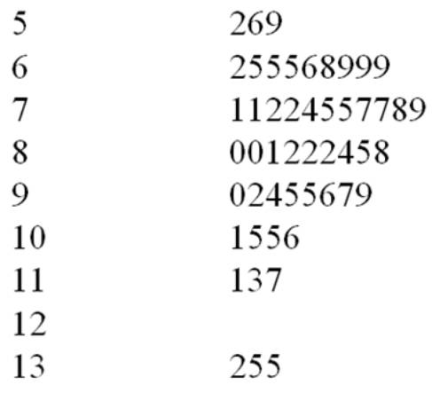 50.What is the approximate shape of the distribution of the data? 
 
51.What is the smallest percent spent on computing? 
 
52.If a frequency histogram were to be created using these data, how many classes would you create? 
 
53.What would be the class length that would be used in creating a frequency histogram? 
 
54.What would be the first class interval for the frequency histogram? 
 
A local airport keeps track of the percentage of flights arriving within 15 minutes of their scheduled arrivals. The stem-and-leaf plot of the data for one year is below. The leaf unit is 0.1.

  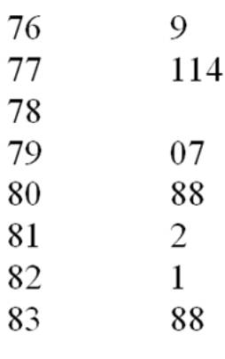 55.What is the sample size? 
 
56.In developing a histogram of these data, how many classes would be used? 
 
57.What would be the class length for creating the frequency histogram? 
 
A company collected the ages from a random sample of its middle managers with the resulting frequency distribution shown below:

  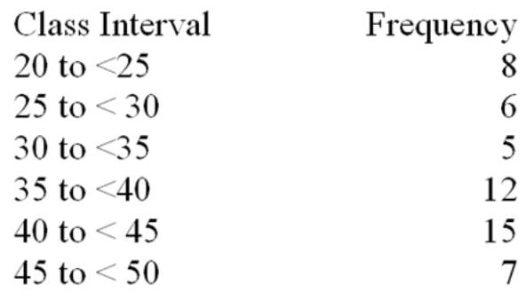 58.What would be the approximate shape of the relative frequency histogram? 
 
59.What is the relative frequency for the largest interval?  
 
60.What is the midpoint of the third class interval? 
 
In a statistic class, 10 scores were randomly selected with the following results were obtained:
74, 73, 77, 77, 71, 68, 65, 77, 67, 6661.What is the mean? 
 
62.What is the median? 
 
63.What is the mode? 
 
The numbers of rooms for 15 homes recently sold were:
8, 8, 8, 5, 9, 8, 7, 6, 6, 7, 7, 7, 7, 9, 964.What is the mean? 
 
65.What is the median? 
 
66.What is the mode? 
 
The values given below are snow depths measured as part of a study of satellite observations and water resources.
19, 18, 12, 25, 22, 8, 8, 1667.What is the mean? 
 
68.What is the median? 
 
69.What is the mode? 
 
In a hearing test, subjects estimate the loudness (in decibels) of sound, and the results are:
68, 67, 70, 71, 68, 75, 68, 62, 80, 73, 6870.What is the mean? 
 
71.What is the median? 
 
72.What is the mode? 
 
The reaction time in seconds to a stop light of a group of adult men were found to be
0.74, 0.71, 0.41, 0.82, 0.74, 0.85, 0.99, 0.71, 0.57, 0.85, 0.57, 0.5573.What is the mean? 
 
74.What is the median? 
 
75.What is the mode? 
 
In a rating of the satisfaction with their instructor, 13 students gave the following scores from a scale of 1 to 5:
3, 2, 1, 1, 5, 5, 4, 3, 3, 2, 4, 3, 376.What is the mean? 
 
77.What is the median? 
 
78.What is the mode? 
 
The company financial officer was interested in the average cost of PCs that had been purchased in the past six months. A random sample of the price of 10 computers was taken with the following results:
$3,250, $1,127, $2,995, $3,250, $3,445, $3,449, $1,482, $6,120, $3,009, $4,00079.What is the mean? 
 
80.What is the median? 
 
81.What is the mode? 
 
The local amusement park was interested in the average wait time at their most popular roller coaster at the peak park time (2 p.m.). They selected 13 patrons and had them get in line between 2 and 3 p.m. Each was given a stop watch to record the time they spent in line. The times recorded were as follows (in minutes):
118, 124, 108, 116, 99, 120, 148, 118, 119, 121, 45, 130, 11882.What is the mean? 
 
83.What is the median? 
 
84.What is the mode? 
 
Quality control is an important issue at ACME Company which manufacturers light bulbs. In order to conduct testing of the life hours of their light bulbs, they randomly sampled nine light bulbs and measured how many hours they lasted.
378, 361, 350, 375, 200, 391, 375, 368, 32185.What is the mean? 
 
86.What is the median? 
 
87.What is the mode? 
 
Twenty students were randomly selected from a business statistics course and were asked to report the number of times that they had eaten a meal at the university's cafeteria within the past month. Below are the values reported:
7, 8, 10, 11, 8, 6, 10, 9, 9, 8, 13, 12, 8, 11, 11, 14, 8, 7, 10, 1288.What is the mean? 
 
89.What is the median? 
 
90.What is the mode? 
 
91.Find the coefficient of variation for an IQ test with a mean of 100 and a standard deviation of 15. 
 
92.Find the z-score for an IQ test score of 142 when the mean is 100 and the standard deviation is 15. 
 
93.Find the z-score for an IQ test score of 92.2 when the mean is 100 and the standard deviation is 15. 
 
94.Find the z-score for an IQ test score of 118 when the mean is 100 and the standard deviation is 15. 
 
95.Find the z-score for an IQ test score of 125 when the mean is 100 and the standard deviation is 15. 
 
96.Using Chebyshev's Rule, find the interval that contains at least 93.75% of all measurements when mean = 2.549 and s = 1.828. 
 
According to a survey of the top 10 employers in a major city, a worker spends an average of 413 minutes a day on the job. Suppose the standard deviation is 26.8 minutes and the time spent is approximately a normal distribution.97.Within which interval will the times of approximately 68.26% of all workers fall? 
 
98.Within which interval will the times of approximately 95.44% of all workers fall? 
 
99.Within which interval will the times of approximately 99.73% of all workers fall? 
 
100.According to Chebyshev's Theorem, at least what percentage of measurements in a data set will be within two standard deviations of the mean? 
 
101.According to Chebyshev's Theorem, at least what percentage of measurements in a data set will be within 2.5 standard deviations of the mean? 
 
102.According to Chebyshev's Theorem, at least what percentage of measurements in a data set will be within 1.6 standard deviations of the mean? 
 
103.According to Chebyshev's Theorem, at least what percentage of measurements in a data set will be within 3.2 standard deviations of the mean? 
 
104.Consider the interval   for some population. According to Chebyshev's theorem, what value of k would guarantee this interval would include at least 80% of the measurements in the population? 
 
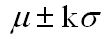 In a statistic class, 10 scores were randomly selected with the following results were obtained (mean = 71.5):
74, 73, 77, 77, 71, 68, 65, 77, 67, 66105.What is the range? 
 
106.What is the variance? 
 
107.What is the standard deviation? 
 
The numbers of rooms for 15 homes recently sold were (mean = 7.4):
8, 8, 8, 5, 9, 8, 7, 6, 6, 7, 7, 7, 7, 9, 9108.What is the range? 
 
109.What is the variance? 
 
110.What is the standard deviation? 
 
The values given below are snow depths measured as part of a study of satellite observations and water resources (mean = 16).
19, 18, 12, 25, 22, 8, 8, 16111.What is the range? 
 
112.What is the variance? 
 
113.What is the standard deviation? 
 
In a hearing test, subjects estimate the loudness (in decibels) of sound, and the results are (mean = 70):
68, 67, 70, 71, 68, 75, 68, 62, 80, 73, 68114.What is the range? 
 
115.What is the variance? 
 
116.What is the standard deviation? 
 
The reaction time in seconds to a stop light for a group of adult men were found to be
0.74, 0.71, 0.41, 0.82, 0.74, 0.85, 0.99, 0.71, 0.57, 0.85, 0.57, 0.55 (mean = .709)117.What is the range? 
 
118.What is the variance? 
 
119.What is the standard deviation? 
 
In a rating of the satisfaction with their instructor, 13 students gave the following scores from a scale of 1 to 5 (mean = 3):
3, 2, 1, 1, 5, 5, 4, 3, 3, 2, 4, 3, 3120.What is the range? 
 
121.What is the variance? 
 
122.What is the standard deviation? 
 
The company financial officer was interested in the average cost of PCs that had been purchased in the past six months. A random sample of the price of 10 computers was taken with the following results (mean = $3,213):
$3,250, $1,127, $2,995, $3,250, $3,445, $3,449, $1,482, $6,120, $3,009, $4,000123.What is the range? 
 
124.What is the variance? 
 
125.What is the standard deviation? 
 
The local amusement park was interested in the average wait time at their most popular roller coaster at the peak park time (2 p.m.). They selected 13 patrons and had them get in line between 2 and 3 p.m. Each was given a stop watch to record the time they spent in line. The times recorded were as follows (in minutes) (mean = 114.15):
118, 124, 108, 116, 99, 120, 148, 118, 119, 121, 45, 130, 118126.What is the range? 
 
127.What is the variance? 
 
128.What is the standard deviation? 
 
Quality control is an important issue at ACME Company which manufacturers light bulbs. In order to conduct testing of the life hours of their light bulbs, they randomly sampled nine light bulbs and measured how many hours they lasted (mean = 346.6).
378, 361, 350, 375, 200, 391, 375, 368, 321129.What is the range? 
 
130.What is the variance? 
 
131.What is the standard deviation? 
 
Twenty students were randomly selected from the most recent graduating class at a Canadian university. The number of semesters they were enrolled was calculated (mean = 9.6)
7, 8, 10, 11, 8, 6, 10, 9, 9, 8, 13, 12, 8, 11, 11, 14, 8, 7, 10, 12132.What is the range? 
 
133.What is the variance? 
 
134.What is the standard deviation? 
 
In a statistic class, 10 scores were randomly selected with the following results were obtained:
74, 73, 77, 77, 71, 68, 65, 77, 67, 66135.What is the 90th percentile? 
 
136.What is the third quartile? 
 
137.What is the first quartile? 
 
138.What is the 10th percentile? 
 
139.What is the 65th percentile? 
 
140.What is the IQR? 
 
141.What are the inner fences? 
 
142.What are the outer fences? 
 
The numbers of rooms for 15 home recently sold were;
8, 8, 8, 5, 9, 8, 7, 6, 6, 7, 7, 7, 7, 9, 9143.What is the 90th percentile? 
 
144.What is the third quartile? 
 
145.What is the first quartile? 
 
146.What is the 10th percentile? 
 
147.What is the 65th percentile? 
 
148.What is the IQR? 
 
149.What are the inner fences? 
 
150.What are the outer fences? 
 
The values given below are snow depths measured as part of a study of satellite observations and water resources.
19, 18, 12, 25, 22, 8, 8, 16151.What is the 90th percentile? 
 
152.What is the third quartile? 
 
153.What is the first quartile? 
 
154.What is the 10th percentile? 
 
155.What is the 65th percentile? 
 
156.What is the IQR? 
 
157.What are the inner fences? 
 
158.What are the outer fences? 
 
In a hearing test, subjects estimate the loudness (in decibels) of sound, and the results are;
68, 67, 70, 71, 68, 75, 68, 62, 80, 73, 68159.What is the 90th percentile? 
 
160.What is the third quartile? 
 
161.What is the first quartile? 
 
162.What is the 10th percentile? 
 
163.What is the 65th percentile? 
 
164.What is the IQR? 
 
165.What are the inner fences? 
 
166.What are the outer fences? 
 
The reaction time (in seconds) to a stop at a red light for a group of adult men was found to be
0.74, 0.71, 0.41, 0.82, 0.74, 0.85, 0.99, 0.71, 0.57, 0.85, 0.57, 0.55167.What is the 90th percentile? 
 
168.What is the third quartile? 
 
169.What is the first quartile? 
 
170.What is the 10th percentile? 
 
171.What is the 65th percentile? 
 
172.What is the IQR? 
 
173.What are the inner fences? 
 
174.What are the outer fences? 
 
In a rating of the satisfaction with their instructor, 13 students gave the following scores from a scale of 1 to 5;
3, 2, 1, 1, 5, 5, 4, 3, 3, 2, 4, 3, 3175.What is the 90th percentile? 
 
176.What is the third quartile? 
 
177.What is the first quartile? 
 
178.What is the 10th percentile? 
 
179.What is the 65th percentile? 
 
180.What is the IQR? 
 
181.What are the inner fences? 
 
182.What are the outer fences? 
 
The company financial officer was interested in the average cost of PCs that had been purchased in the past six months. A random sample of the price of 10 computers was taken with the following results;
$3,250, $1,127, $2,995, $3,250, $3,445, $3,449, $1,482, $6,120, $3,009, $4,000183.What is the 90th percentile? 
 
184.What is the third quartile? 
 
185.What is the first quartile? 
 
186.What is the 10th percentile? 
 
187.What is the 65th percentile? 
 
188.What is the IQR? 
 
189.What are the inner fences? 
 
190.What are the outer fences? 
 
The local amusement park was interested in the average wait time at their most popular roller coaster at the peak park time (2 p.m.). They selected 13 patrons and had them get in line between 2 and 3 p.m. Each was given a stop watch to record the time they spent in line. The times recorded were as follows (in minutes)
118, 124, 108, 116, 99, 120, 148, 118, 119, 121, 45, 130, 118191.What is the 90th percentile? 
 
192.What is the third quartile? 
 
193.What is the first quartile? 
 
194.What is the 10th percentile? 
 
195.What is the 65th percentile? 
 
196.What is the IQR? 
 
197.What are the inner fences? 
 
198.What are the outer fences? 
 
Quality control is an important issue at ACME Company which manufacturers light bulbs. In order to conduct testing of the life hours of their light bulbs, they randomly sampled nine light bulbs and measured how many hours they lasted.
378, 361, 350, 375, 200, 391, 375, 368, 321199.What is the 90th percentile? 
 
200.What is the third quartile? 
 
201.What is the first quartile? 
 
202.What is the 10th percentile? 
 
203.What is the 65th percentile? 
 
204.What is the IQR? 
 
205.What are the inner fences? 
 
206.What are the outer fences? 
 
Twenty students were randomly selected from a business statistics course and were asked to report the number of times that they had eaten a meal at the university's cafeteria within the past month. Below are the values reported:
7, 8, 10, 11, 8, 6, 10, 9, 9, 8, 13, 12, 8, 11, 11, 14, 8, 7, 10, 12207.What is the 90th percentile? 
 
208.What is the third quartile? 
 
209.What is the first quartile? 
 
210.What is the 10th percentile? 
 
211.What is the 65th percentile? 
 
212.What is the IQR? 
 
213.What are the inner fences? 
 
214.What are the outer fences? 
 
In a survey of 550 randomly-selected business statistic students were surveyed on their impressions of their course, instructor, and textbook. The results are as follows:

  

Use the above results to answer the following questions:
Compute a point estimate of the proportion of all college statistic students who: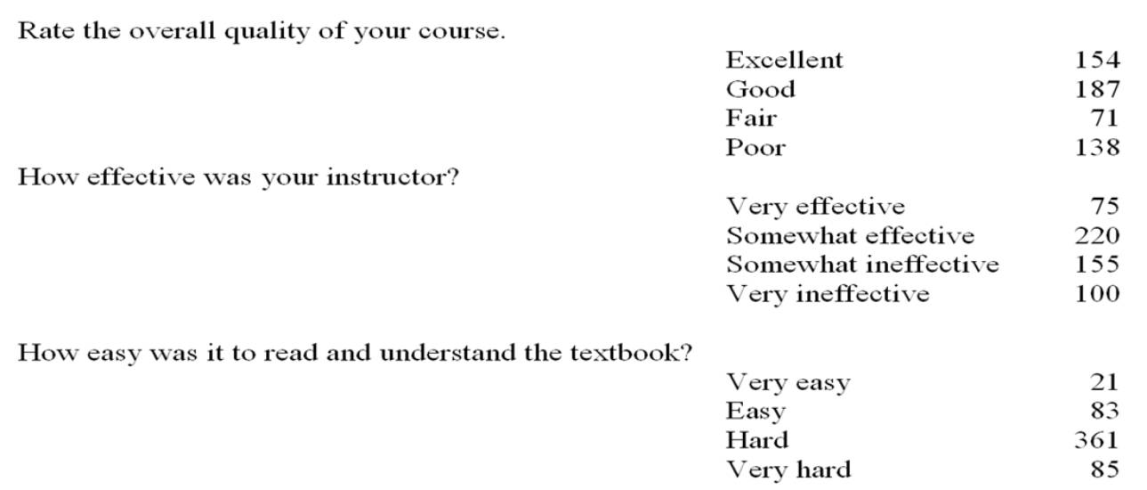 215.Think their instructor was "very effective" 
 
216.Feel their textbook is not "easy" or "very easy" 
 
217.Think the quality of the course was "fair" 
 
218.Think that they had a "very ineffective" or "somewhat ineffective" instructor 
 
219.Of the students who thought their textbook was very hard to read, 50 also thought that the quality of the course was "poor". What proportion of students who think that their textbook was "hard" also thought their course was "poor". 
 
The 550 students answered an additional question with the following results based on their rating of their instructor:

  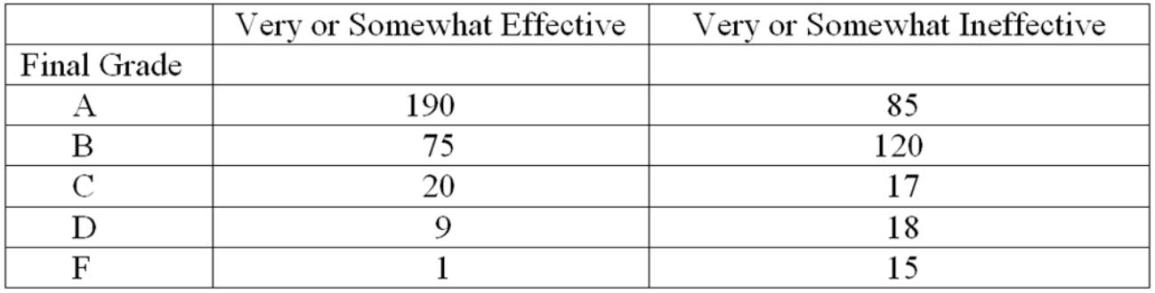 220.What proportion of the students who rated their instructor as very or somewhat effective received a B or better in the class? 
 
221.What proportion of all 550 students received less than a C? 
 
822 customers were randomly selected from those who had recently bought a book over the internet. The chart below shows the breakdown of the classification of the book type:

  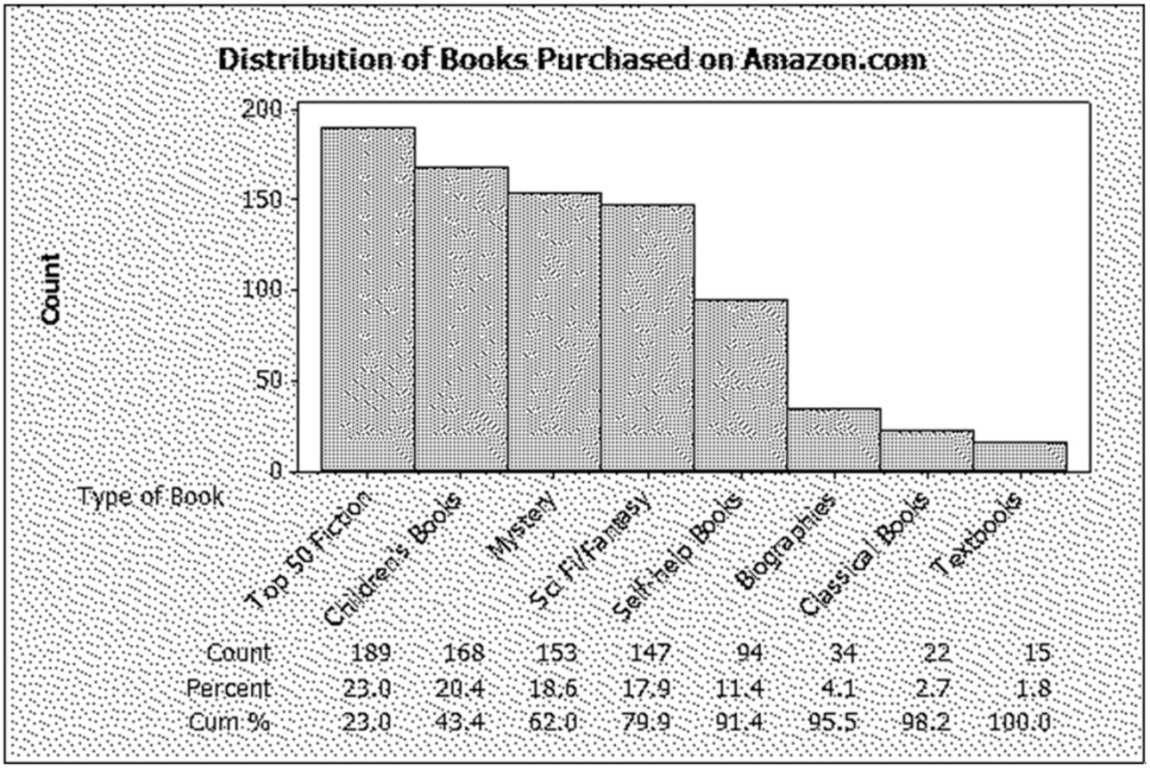 222.What percentage of the books purchased were either mystery or science fiction/fantasy? 
 
223.What proportion of the books purchased were self-help books? 
 
224.What percentage of books were in the top two categories? 
 
225.A graphical display of categorical data made up of vertical or horizontal bars is called a _____. 
 
________________________________________226.A measurement located between the inner and outer fences of a box-and-whisker display is a(n) _____. 
 
________________________________________227.A measurement located outside the outer fences of a box-and-whisker display is a(n) _____. 
 
________________________________________228.A graphical portrayal of a data set that divides the data into classes and gives the frequency of each class is a(n) _____. 
 
________________________________________229.Another name for the 50th percentile is the _____. 
 
________________________________________230.The measurement in a sample or a population that occurs most frequently is the _____. 
 
________________________________________231.The average of the squared deviations of the individual population measurement from the population mean is the _____. 
 
________________________________________232.If a process is able to consistently produce output that meets customer requirements (specifications), we say that it is a _________ process. 
 
________________________________________233.Histograms and stem-and-leaf displays are used to visualize the distribution of _________ data. 
 
________________________________________234.The difference between the largest and smallest measurements in a population or sample is the _____. 
 
________________________________________235.A relative frequency curve having a long tail to the right is said to be _____ to the right. 
 
________________________________________236.If the mean is greater than the median, then the distribution is skewed _____. 
 
________________________________________237.The proportion of measurements in a class is called the _______ of that class. 
 
________________________________________238.A histogram that tails out towards larger values is skewed _____. 
 
________________________________________239.A histogram that tails out towards smaller values is skewed _____. 
 
________________________________________240.The point estimate of the population _______________ is the positive square root of the sample variance. 
 
________________________________________241.The ____________________ is a quantity that measures the variation of a population or sample relative to its mean. 
 
________________________________________242.A(n) ___________ is a graphical display of categorical data made up of vertical or horizontal bars. 
 
________________________________________243.What percent of a normal population is within 2 standard deviations of the mean? 
 
244.Twenty students were randomly selected from a business statistics course and were asked to report the number of times that they had eaten a meal at the university's cafeteria within the past month. Below are the values reported: 7, 8, 10, 11, 8, 6, 10, 9, 9, 8, 13, 12, 8, 11, 11, 14, 8, 7, 10, 12. What is the 90th percentile? 
 
245.Compute the mean of the data 32,33,22,28,24,23,27,24,27,21. 
 
246.Compute the median of the data 32,33,22,28,24,23,27,24,27,21. 
 
247.Compute the mode(s) of the data 32,33,22,28,24,23,27,24,27,21. 
 
248.Compute the range of the data: 16,18,23,21,17,16,24,23,9,17,11,16,13,10,15,14. 
 
249.Compute the population variance of the data: 16,18,23,21,17,16,24,23,9,17,11,16,22,10,15,14. 
 
250.Determine the sample mean of the data 5,4,8,6,1,0,2,6. 
 
251.Determine the median of the data 2,4,6,8,10,12,14. 
 
252.Determine the mode of the data 2,4,6,2,5,6,2,9,4,5,2,1. 
 
253.Compute the sample standard deviation of the data 5,4,8,6,1,0,2,6. 
 
254.What is the range of the following set of data: 3,7,2,1,8? 
 
255.Calculate a one standard deviation tolerance interval for the data that has a sample mean of 28,475 and a standard deviation of 9,369. 
 
256.Calculate a two standard deviation tolerance interval for the data that has a sample mean of 28,475 and a standard deviation of 9,369. 
 
257.Calculate a three standard deviation tolerance interval for the data that has a sample mean of 28,475 and a standard deviation of 9,369. 
 
258.If the median of a data set is 760 and the upper quartile is 950, and the lower quartile is 650, what is the interquartile range? 
 
259.If the median of the data set is 40 and the upper quartile is 42 and the lower quartile is 37, what is the interquartile range? 
 
260.Given a set of data with a mean of 150 and a standard deviation of 20. Using Chebyshev's Theorem, what is the minimum percentage of data between 110 and 190? 
 
261.Given a set of data with mean of 150 and a standard deviation of 25. Using Chebyshev's Theorem, what is the minimum percentage of data between 75 and 225? 
 
262.Determine the median of the data set 95,86,78,90,62,73,89,92,84,76. 
 
263.Compute the sample standard deviation of the data set 6,4,2,1,4,1 
 
264.If 50 of 500 sampled customers said they would make a purchase of a new TV set, what is the sample proportion? 
 
265.Describe the shape of a population distribution, if the median is greater than the mean. 
 
266.In a normally distributed population, what tolerance interval contains 68.26 percent of all measurements? 
 
267.In a normally distributed population, what tolerance interval contains 95.44 percent of all measurements? 
 
268.In a normally distributed population, what tolerance interval contains 99.73 percent of all measurements? 
 
269.What are three important properties of any data set? 
 
270.If specifications for a process are (1.6, 1.8), and a 99.73 percent tolerance interval is (1.62, 1.83), is the process capable? 
 
271.The average lateness for one of the top airline companies is 10 minutes. The variance of the lateness measure is calculated as 9. What is the coefficient of variation? 
 
272.The average lateness for one of the top airline companies is 10 minutes. The variance of the lateness measure is calculated as 9. An airplane arrived 13 minutes after the stated arrival time. Calculate the Z-score for this particular airplane's lateness. 
 
The average life of Canadian women is 73.75 years and the standard deviation of the women's life expectancy in Canada is 6.5 years.273.Using the Chebychev's theorem, determine the minimum percentage of women in Canada whose life expectancy is between 64 and 83.5 years. 
 
274.Based on Chebychev's inequality determine the upper and lower bounds on the average life expectancy of the Canadian women such that at least 90% of all population is included. 
 
275.The average lateness for one of the top airline companies is 10 minutes. The variance of the lateness measure is calculated as 9. An airplane arrived 8.5 minutes after the stated arrival time. Calculate the Z-score for this particular airplane's lateness. 
 
The following table shows the Price-to-Earnings ratio for a Stereo equipment manufacturing company between 1998 and 2002.

  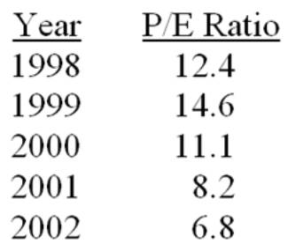 276.Determine the percentage change in the P/E ratios from 1998 to 1999. 
 
277.Determine the percentage change in the P/E ratios from 1999 to 2000. 
 
278.The following table shows the annual percentage growth rate for a Stereo equipment manufacturing company between 1998 and 2002. The of the P/E ratios are also calculated and given below:

  

Calculate the mean growth rate. 
 
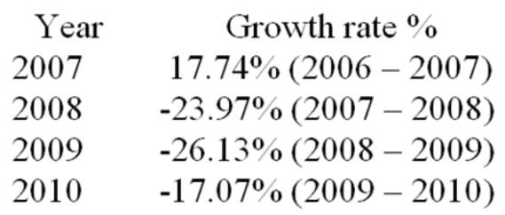 The following frequency table summarizes the ages of 64 shoppers at the local grocery store.

  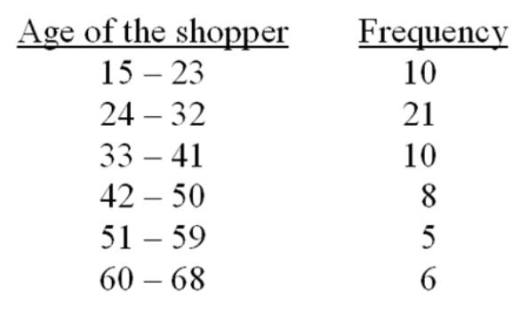 279.Calculate the (approximate) sample mean for this data (mean for the grouped data). 
 
280.The sample mean for the above frequency table is calculated as 36.25. Calculate the (approximate) sample variance and standard deviation for this data set. 
 
A CFO is looking at the percentage of a company's resources are spent on computing. The CFO samples companies in the pharmaceutical industry and developed the following stem-and-leaf display.

  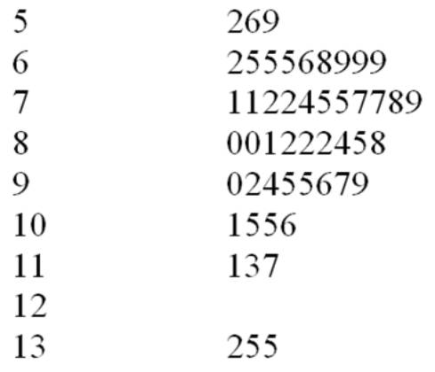 281.What is the approximate shape of the distribution of the data? 
 
282.What is the smallest percent spent on computing? 
 
283.If a frequency histogram were to be created using these data, how many classes would you create? 
 
284.Personnel managers usually want to know where a job applicant ranked in an entrance test for their company. With a score of 3.83, Michelle Robinson ranked above the 93rd percentile of the other applicants. What is the percentile rank of an applicant whose score was the median value? 
 
285.The Rivertown city council is attempting to choose one of two sites (A or B) as the location for its new emergency facility. After the new emergency facility becomes available for service, the current emergency facility will be shut down. The project manager has estimated the following response times in minutes from each of the proposed sites to the four areas that must be served by the emergency facility.

  

The number of emergency runs from the current emergency facility to each of the four areas over the past year is as follows:

  

Compute the weighted mean response time from both proposed locations and determine which proposed site should be selected for the new emergency facility. 
 
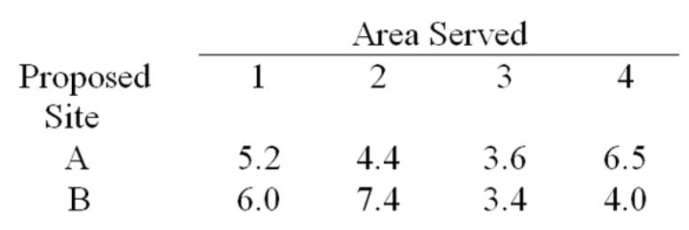 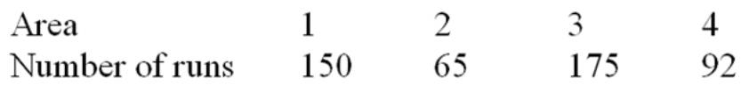 286.Consider the following data:

  

(a) Create a stem and leaf display for the sample.
(b) Describe the shape of the stem and leaf display.
(c) What is the mode?
(d) What is the media? 
 
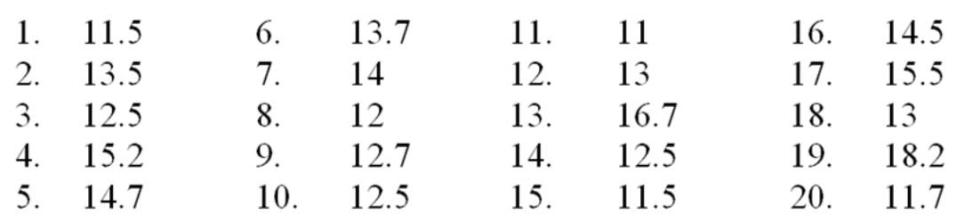 1.A stem-and-leaf display is a graphical portrayal of a data set that shows the data set's overall pattern of variation. 
 
TRUEAccessibility: Keyboard Navigation
Bowerman - Chapter 02 #1
Difficulty: Medium
Learning Objective: 02-01 Explain what is demonstrated by a stem-and-leaf display that you have constructed
 2.The median is the measure of central tendency that divides a population or sample into four equal parts. 
 
FALSEAccessibility: Keyboard Navigation
Bowerman - Chapter 02 #2
Difficulty: Easy
Learning Objective: 02-06 Distinguish between a mean; a median; and a mode
 3.The population mean is the average of the population measurements. 
 
TRUEAccessibility: Keyboard Navigation
Bowerman - Chapter 02 #3
Difficulty: Easy
Learning Objective: 02-06 Distinguish between a mean; a median; and a mode
 4.The mode is the measurement in a sample or population that occurs most frequently. 
 
TRUEAccessibility: Keyboard Navigation
Bowerman - Chapter 02 #4
Difficulty: Easy
Learning Objective: 02-06 Distinguish between a mean; a median; and a mode
 5.The population mean is a point estimate of the sample mean. 
 
FALSEAccessibility: Keyboard Navigation
Bowerman - Chapter 02 #5
Difficulty: Medium
Learning Objective: 02-06 Distinguish between a mean; a median; and a mode
 6.The median is said to be resistant to extreme values. 
 
TRUEAccessibility: Keyboard Navigation
Bowerman - Chapter 02 #6
Difficulty: Medium
Learning Objective: 02-06 Distinguish between a mean; a median; and a mode
 7.The range of set of measurements is the largest measurement plus the small measurement. 
 
FALSEAccessibility: Keyboard Navigation
Bowerman - Chapter 02 #7
Difficulty: Easy
Learning Objective: 02-06 Distinguish between a mean; a median; and a mode
 8.The population variance is the average of the squared deviations of the individual population measurements from the population mean. 
 
TRUEAccessibility: Keyboard Navigation
Bowerman - Chapter 02 #8
Difficulty: Medium
Learning Objective: 02-07 Compute the variance and standard deviation from raw data
 9.In a symmetric population, the median equals the mean. 
 
TRUEAccessibility: Keyboard Navigation
Bowerman - Chapter 02 #9
Difficulty: Easy
Learning Objective: 02-04 Differentiate between a symmetrical distribution and a positively or negatively skewed distribution
 10.It is appropriate to use the Empirical Rule to describe a population that is extremely skewed. 
 
FALSEAccessibility: Keyboard Navigation
Bowerman - Chapter 02 #10
Difficulty: Medium
Learning Objective: 02-04 Differentiate between a symmetrical distribution and a positively or negatively skewed distribution
 11.The median is the value below which approximately 50 percent of the measurements lie. 
 
TRUEAccessibility: Keyboard Navigation
Bowerman - Chapter 02 #11
Difficulty: Easy
Learning Objective: 02-06 Distinguish between a mean; a median; and a mode
 12.An independent variable is a variable that can be used to describe, predict, or control a dependent variable. 
 
TRUEAccessibility: Keyboard Navigation
Bowerman - Chapter 02 #12
Difficulty: Medium
Learning Objective: N/A
 13.The relative frequency is the frequency of a class divided by the total number of measurements. 
 
TRUEAccessibility: Keyboard Navigation
Bowerman - Chapter 02 #13
Difficulty: Medium
Learning Objective: 02-02 Describe how a histogram is constructed
 14.The box-and-whiskers display is a graphical portrayal of data sets that depict both the central tendency and variability of the data. 
 
TRUEAccessibility: Keyboard Navigation
Bowerman - Chapter 02 #14
Difficulty: Medium
Learning Objective: N/A
 15.When establishing the classes for a frequency table it is generally agreed that the more classes you use the better your frequency table will be. 
 
FALSEAccessibility: Keyboard Navigation
Bowerman - Chapter 02 #15
Difficulty: Easy
Learning Objective: 02-02 Describe how a histogram is constructed
 16.If there are 7 classes in a frequency distribution, then the fourth class will always contain the median. 
 
FALSEAccessibility: Keyboard Navigation
Bowerman - Chapter 02 #16
Difficulty: Medium
Learning Objective: 02-02 Describe how a histogram is constructed
 17.A Pareto chart is a type of histogram. 
 
FALSEAccessibility: Keyboard Navigation
Bowerman - Chapter 02 #17
Difficulty: Medium
Learning Objective: 02-03 Identify when a histogram should be used
 18.Range is a better measure of variation than standard deviation. 
 
FALSEAccessibility: Keyboard Navigation
Bowerman - Chapter 02 #18
Difficulty: Medium
Learning Objective: 02-07 Compute the variance and standard deviation from raw data
 19.A normal population has 99.73 percent of the population measurements within _____ standard deviations of the mean. 
 
Accessibility: Keyboard Navigation
Bowerman - Chapter 02 #19
Difficulty: Medium
Learning Objective: 02-07 Compute the variance and standard deviation from raw data
 20.A number calculated using the sample measurements that describes some aspect of the sample is a sample ____________. 
 
Accessibility: Keyboard Navigation
Bowerman - Chapter 02 #20
Difficulty: Medium
Learning Objective: 02-06 Distinguish between a mean; a median; and a mode
Learning Objective: 02-07 Compute the variance and standard deviation from raw data
 21.All of the following can be used to describe quantitative data with the exception of a _____. 
 
Accessibility: Keyboard Navigation
Bowerman - Chapter 02 #21
Difficulty: Medium
Learning Objective: 02-01 Explain what is demonstrated by a stem-and-leaf display that you have constructed
Learning Objective: 02-03 Identify when a histogram should be used
 22.All of the following are measures of central tendency except the _____. 
 
Accessibility: Keyboard Navigation
Bowerman - Chapter 02 #22
Difficulty: Easy
Learning Objective: 02-06 Distinguish between a mean; a median; and a mode
 23.A measurement that is separated from most of the other measurements is a(n) _____. 
 
Accessibility: Keyboard Navigation
Bowerman - Chapter 02 #23
Difficulty: Easy
Learning Objective: 02-05 Define the term outlier
 24.Which of the following graphs is used to summarize qualitative data? 
 
Accessibility: Keyboard Navigation
Bowerman - Chapter 02 #24
Difficulty: Medium
Learning Objective: N/A
 25.Which percentile describes the first quartile, Q1? 
 
Accessibility: Keyboard Navigation
Bowerman - Chapter 02 #25
Difficulty: Easy
Learning Objective: N/A
 26.Which percentile describes the third quartile, Q3? 
 
Accessibility: Keyboard Navigation
Bowerman - Chapter 02 #26
Difficulty: Easy
Learning Objective: N/A
 27.A plot of the values of a dependent variable y versus the values of an independent variable x is a _____ plot. 
 
Accessibility: Keyboard Navigation
Bowerman - Chapter 02 #27
Difficulty: Medium
Learning Objective: N/A
 28.A stem-and-leaf display is best used to _____ 
 
Accessibility: Keyboard Navigation
Bowerman - Chapter 02 #28
Difficulty: Medium
Learning Objective: 02-01 Explain what is demonstrated by a stem-and-leaf display that you have constructed
 29.When grouping a large sample of items into classes, the _____ is a better tool than the ____. 
 
Accessibility: Keyboard Navigation
Bowerman - Chapter 02 #29
Difficulty: Medium
Learning Objective: 02-01 Explain what is demonstrated by a stem-and-leaf display that you have constructed
Learning Objective: 02-03 Identify when a histogram should be used
 30.A ______________ displays the frequency of each group with qualitative data and a __________ displays the frequency of each group with quantitative data. 
 
Accessibility: Keyboard Navigation
Bowerman - Chapter 02 #30
Difficulty: Medium
Learning Objective: 02-03 Identify when a histogram should be used
 31.A ______________ shows the relationship between two quantitative variables. 
 
Accessibility: Keyboard Navigation
Bowerman - Chapter 02 #31
Difficulty: Medium
Learning Objective: N/A
 32.In a given data set, the 25th percentile is _______________ equal to the lower hinge. 
 
Accessibility: Keyboard Navigation
Bowerman - Chapter 02 #32
Difficulty: Hard
Learning Objective: N/A
 33.An airline company is, on average, late 10 minutes for arrivals. If the variance for the lateness statistic is 9, then the coefficient of variation is _____. 
 
Accessibility: Keyboard Navigation
Bowerman - Chapter 02 #33
Difficulty: Medium
Learning Objective: 02-07 Compute the variance and standard deviation from raw data
 34._____________ and ____________ are used to describe qualitative (categorical) data. 
 
Accessibility: Keyboard Navigation
Bowerman - Chapter 02 #34
Difficulty: Medium
Learning Objective: N/A
 35.Which of the following is influenced the least by the occurrence of extreme values in a sample? 
 
Accessibility: Keyboard Navigation
Bowerman - Chapter 02 #35
Difficulty: Medium
Learning Objective: 02-06 Distinguish between a mean; a median; and a mode
Learning Objective: 02-07 Compute the variance and standard deviation from raw data
 36.If a population distribution is positively skewed (i.e. skewed to the right), then, given a random sample from that population, one would expect that the ______________. 
 
Accessibility: Keyboard Navigation
Bowerman - Chapter 02 #36
Difficulty: Medium
Learning Objective: 02-04 Differentiate between a symmetrical distribution and a positively or negatively skewed distribution
 37.If a statistics course is determined by three exams. Exam 1 is worth 25% of the course grade. Exam 2 is worth 35% of the course grade. Exam 3 is worth 40% of the course grade. Calculate the term grade for a student with a 52% for the first exam, 63% for the second exam, and 75% for the third exam. 
 
Accessibility: Keyboard Navigation
Bowerman - Chapter 02 #37
Difficulty: Medium
Learning Objective: N/A
 38.If the mean, median, and mode for a given population are all equal, then we know that its distribution is _____. 
 
Accessibility: Keyboard Navigation
Bowerman - Chapter 02 #38
Difficulty: Medium
Learning Objective: 02-04 Differentiate between a symmetrical distribution and a positively or negatively skewed distribution
 39.If one intends to compare the relative variation between two samples involving two different quantitative variables with different measurement scales, then the most appropriate way is to compare the __________ from the two samples. 
 
Accessibility: Keyboard Navigation
Bowerman - Chapter 02 #39
Difficulty: Medium
Learning Objective: 02-07 Compute the variance and standard deviation from raw data
 40.A disadvantage of using grouping (a frequency table) with sample data is that 
 
Accessibility: Keyboard Navigation
Bowerman - Chapter 02 #40
Difficulty: Medium
Learning Objective: N/A
 41.When developing a frequency distribution, the class intervals should be ___________. 
 
Accessibility: Keyboard Navigation
Bowerman - Chapter 02 #41
Difficulty: Hard
Learning Objective: 02-02 Describe how a histogram is constructed
 42.Which of the following graphical tools is not used to study the shapes of distributions? 
 
Accessibility: Keyboard Navigation
Bowerman - Chapter 02 #42
Difficulty: Medium
Learning Objective: 02-01 Explain what is demonstrated by a stem-and-leaf display that you have constructed
Learning Objective: 02-03 Identify when a histogram should be used
 43.For a bell-shaped distribution, score x would be considered an outlier if: 
 
Accessibility: Keyboard Navigation
Bowerman - Chapter 02 #43
Difficulty: Hard
Learning Objective: 02-05 Define the term outlier
 44.A quantity that measures the variation of a population or a sample relative to its mean is called the ____. 
 
Accessibility: Keyboard Navigation
Bowerman - Chapter 02 #44
Difficulty: Easy
Learning Objective: 02-07 Compute the variance and standard deviation from raw data
 45.Which of the following sample statistics is a measure of variation that is based only on the minimum and maximum values in a sample? 
 
Accessibility: Keyboard Navigation
Bowerman - Chapter 02 #45
Difficulty: Medium
Learning Objective: 02-07 Compute the variance and standard deviation from raw data
 46.If there are 130 values in a data set, how many classes should be created for a frequency histogram? 
 
Accessibility: Keyboard Navigation
Bowerman - Chapter 02 #46
Difficulty: Medium
Learning Objective: 02-02 Describe how a histogram is constructed
 47.If there are 120 values in a data set, how many classes should be created for a frequency histogram? 
 
Accessibility: Keyboard Navigation
Bowerman - Chapter 02 #47
Difficulty: Medium
Learning Objective: 02-02 Describe how a histogram is constructed
 48.If there are 62 values in a data set, how many classes should be created for a frequency histogram? 
 
Accessibility: Keyboard Navigation
Bowerman - Chapter 02 #48
Difficulty: Medium
Learning Objective: 02-02 Describe how a histogram is constructed
 49.If there are 30 values in a data set, how many classes should be created for a frequency histogram? 
 
Accessibility: Keyboard Navigation
Bowerman - Chapter 02 #49
Difficulty: Medium
Learning Objective: 02-02 Describe how a histogram is constructed
 A CFO is looking at what percentage of a company's resources are spent on computing. The CFO samples companies in the pharmaceutical industry and developed the following stem-and-leaf display. The leaf unit is 0.1.

  Bowerman - Chapter 02
 50.What is the approximate shape of the distribution of the data? 
 
Bowerman - Chapter 02 #50
Difficulty: Medium
Learning Objective: 02-01 Explain what is demonstrated by a stem-and-leaf display that you have constructed
 51.What is the smallest percent spent on computing? 
 
Bowerman - Chapter 02 #51
Difficulty: Medium
Learning Objective: 02-01 Explain what is demonstrated by a stem-and-leaf display that you have constructed
 52.If a frequency histogram were to be created using these data, how many classes would you create? 
 
Bowerman - Chapter 02 #52
Difficulty: Medium
Learning Objective: 02-02 Describe how a histogram is constructed
 53.What would be the class length that would be used in creating a frequency histogram? 
 
Bowerman - Chapter 02 #53
Difficulty: Medium
Learning Objective: 02-02 Describe how a histogram is constructed
 54.What would be the first class interval for the frequency histogram? 
 
Bowerman - Chapter 02 #54
Difficulty: Medium
Learning Objective: 02-02 Describe how a histogram is constructed
 A local airport keeps track of the percentage of flights arriving within 15 minutes of their scheduled arrivals. The stem-and-leaf plot of the data for one year is below. The leaf unit is 0.1.

  Bowerman - Chapter 02
 55.What is the sample size? 
 
Bowerman - Chapter 02 #55
Difficulty: Medium
Learning Objective: 02-01 Explain what is demonstrated by a stem-and-leaf display that you have constructed
 56.In developing a histogram of these data, how many classes would be used? 
 
Bowerman - Chapter 02 #56
Difficulty: Medium
Learning Objective: 02-02 Describe how a histogram is constructed
 57.What would be the class length for creating the frequency histogram? 
 
Bowerman - Chapter 02 #57
Difficulty: Medium
Learning Objective: 02-02 Describe how a histogram is constructed
 A company collected the ages from a random sample of its middle managers with the resulting frequency distribution shown below:

  Bowerman - Chapter 02
 58.What would be the approximate shape of the relative frequency histogram? 
 
Bowerman - Chapter 02 #58
Difficulty: Hard
Learning Objective: 02-02 Describe how a histogram is constructed
 59.What is the relative frequency for the largest interval?  
 
Bowerman - Chapter 02 #59
Difficulty: Hard
Learning Objective: 02-02 Describe how a histogram is constructed
 60.What is the midpoint of the third class interval? 
 
Bowerman - Chapter 02 #60
Difficulty: Hard
Learning Objective: 02-02 Describe how a histogram is constructed
 In a statistic class, 10 scores were randomly selected with the following results were obtained:
74, 73, 77, 77, 71, 68, 65, 77, 67, 66Bowerman - Chapter 02
 61.What is the mean? 
 
Accessibility: Keyboard Navigation
Bowerman - Chapter 02 #61
Difficulty: Easy
Learning Objective: 02-06 Distinguish between a mean; a median; and a mode
 62.What is the median? 
 
Accessibility: Keyboard Navigation
Bowerman - Chapter 02 #62
Difficulty: Easy
Learning Objective: 02-06 Distinguish between a mean; a median; and a mode
 63.What is the mode? 
 
Accessibility: Keyboard Navigation
Bowerman - Chapter 02 #63
Difficulty: Easy
Learning Objective: 02-06 Distinguish between a mean; a median; and a mode
 The numbers of rooms for 15 homes recently sold were:
8, 8, 8, 5, 9, 8, 7, 6, 6, 7, 7, 7, 7, 9, 9Bowerman - Chapter 02
 64.What is the mean? 
 
Accessibility: Keyboard Navigation
Bowerman - Chapter 02 #64
Difficulty: Easy
Learning Objective: 02-06 Distinguish between a mean; a median; and a mode
 65.What is the median? 
 
Accessibility: Keyboard Navigation
Bowerman - Chapter 02 #65
Difficulty: Easy
Learning Objective: 02-06 Distinguish between a mean; a median; and a mode
 66.What is the mode? 
 
Accessibility: Keyboard Navigation
Bowerman - Chapter 02 #66
Difficulty: Easy
Learning Objective: 02-06 Distinguish between a mean; a median; and a mode
 The values given below are snow depths measured as part of a study of satellite observations and water resources.
19, 18, 12, 25, 22, 8, 8, 16Bowerman - Chapter 02
 67.What is the mean? 
 
Accessibility: Keyboard Navigation
Bowerman - Chapter 02 #67
Difficulty: Easy
Learning Objective: 02-06 Distinguish between a mean; a median; and a mode
 68.What is the median? 
 
Accessibility: Keyboard Navigation
Bowerman - Chapter 02 #68
Difficulty: Easy
Learning Objective: 02-06 Distinguish between a mean; a median; and a mode
 69.What is the mode? 
 
Accessibility: Keyboard Navigation
Bowerman - Chapter 02 #69
Difficulty: Easy
Learning Objective: 02-06 Distinguish between a mean; a median; and a mode
 In a hearing test, subjects estimate the loudness (in decibels) of sound, and the results are:
68, 67, 70, 71, 68, 75, 68, 62, 80, 73, 68Bowerman - Chapter 02
 70.What is the mean? 
 
Accessibility: Keyboard Navigation
Bowerman - Chapter 02 #70
Difficulty: Easy
Learning Objective: 02-06 Distinguish between a mean; a median; and a mode
 71.What is the median? 
 
Accessibility: Keyboard Navigation
Bowerman - Chapter 02 #71
Difficulty: Easy
Learning Objective: 02-06 Distinguish between a mean; a median; and a mode
 72.What is the mode? 
 
Accessibility: Keyboard Navigation
Bowerman - Chapter 02 #72
Difficulty: Easy
Learning Objective: 02-06 Distinguish between a mean; a median; and a mode
 The reaction time in seconds to a stop light of a group of adult men were found to be
0.74, 0.71, 0.41, 0.82, 0.74, 0.85, 0.99, 0.71, 0.57, 0.85, 0.57, 0.55Bowerman - Chapter 02
 73.What is the mean? 
 
Accessibility: Keyboard Navigation
Bowerman - Chapter 02 #73
Difficulty: Easy
Learning Objective: 02-06 Distinguish between a mean; a median; and a mode
 74.What is the median? 
 
Accessibility: Keyboard Navigation
Bowerman - Chapter 02 #74
Difficulty: Easy
Learning Objective: 02-06 Distinguish between a mean; a median; and a mode
 75.What is the mode? 
 
Accessibility: Keyboard Navigation
Bowerman - Chapter 02 #75
Difficulty: Easy
Learning Objective: 02-06 Distinguish between a mean; a median; and a mode
 In a rating of the satisfaction with their instructor, 13 students gave the following scores from a scale of 1 to 5:
3, 2, 1, 1, 5, 5, 4, 3, 3, 2, 4, 3, 3Bowerman - Chapter 02
 76.What is the mean? 
 
Accessibility: Keyboard Navigation
Bowerman - Chapter 02 #76
Difficulty: Easy
Learning Objective: 02-06 Distinguish between a mean; a median; and a mode
 77.What is the median? 
 
Accessibility: Keyboard Navigation
Bowerman - Chapter 02 #77
Difficulty: Easy
Learning Objective: 02-06 Distinguish between a mean; a median; and a mode
 78.What is the mode? 
 
Accessibility: Keyboard Navigation
Bowerman - Chapter 02 #78
Difficulty: Easy
Learning Objective: 02-06 Distinguish between a mean; a median; and a mode
 The company financial officer was interested in the average cost of PCs that had been purchased in the past six months. A random sample of the price of 10 computers was taken with the following results:
$3,250, $1,127, $2,995, $3,250, $3,445, $3,449, $1,482, $6,120, $3,009, $4,000Bowerman - Chapter 02
 79.What is the mean? 
 
Accessibility: Keyboard Navigation
Bowerman - Chapter 02 #79
Difficulty: Easy
Learning Objective: 02-06 Distinguish between a mean; a median; and a mode
 80.What is the median? 
 
Accessibility: Keyboard Navigation
Bowerman - Chapter 02 #80
Difficulty: Easy
Learning Objective: 02-06 Distinguish between a mean; a median; and a mode
 81.What is the mode? 
 
Accessibility: Keyboard Navigation
Bowerman - Chapter 02 #81
Difficulty: Easy
Learning Objective: 02-06 Distinguish between a mean; a median; and a mode
 The local amusement park was interested in the average wait time at their most popular roller coaster at the peak park time (2 p.m.). They selected 13 patrons and had them get in line between 2 and 3 p.m. Each was given a stop watch to record the time they spent in line. The times recorded were as follows (in minutes):
118, 124, 108, 116, 99, 120, 148, 118, 119, 121, 45, 130, 118Bowerman - Chapter 02
 82.What is the mean? 
 
Accessibility: Keyboard Navigation
Bowerman - Chapter 02 #82
Difficulty: Easy
Learning Objective: 02-06 Distinguish between a mean; a median; and a mode
 83.What is the median? 
 
Bowerman - Chapter 02 #83
Difficulty: Easy
Learning Objective: 02-06 Distinguish between a mean; a median; and a mode
 84.What is the mode? 
 
Accessibility: Keyboard Navigation
Bowerman - Chapter 02 #84
Difficulty: Easy
Learning Objective: 02-06 Distinguish between a mean; a median; and a mode
 Quality control is an important issue at ACME Company which manufacturers light bulbs. In order to conduct testing of the life hours of their light bulbs, they randomly sampled nine light bulbs and measured how many hours they lasted.
378, 361, 350, 375, 200, 391, 375, 368, 321Bowerman - Chapter 02
 85.What is the mean? 
 
Accessibility: Keyboard Navigation
Bowerman - Chapter 02 #85
Difficulty: Easy
Learning Objective: 02-06 Distinguish between a mean; a median; and a mode
 86.What is the median? 
 
Accessibility: Keyboard Navigation
Bowerman - Chapter 02 #86
Difficulty: Easy
Learning Objective: 02-06 Distinguish between a mean; a median; and a mode
 87.What is the mode? 
 
Accessibility: Keyboard Navigation
Bowerman - Chapter 02 #87
Difficulty: Easy
Learning Objective: 02-06 Distinguish between a mean; a median; and a mode
 Twenty students were randomly selected from a business statistics course and were asked to report the number of times that they had eaten a meal at the university's cafeteria within the past month. Below are the values reported:
7, 8, 10, 11, 8, 6, 10, 9, 9, 8, 13, 12, 8, 11, 11, 14, 8, 7, 10, 12Bowerman - Chapter 02
 88.What is the mean? 
 
Accessibility: Keyboard Navigation
Bowerman - Chapter 02 #88
Difficulty: Easy
Learning Objective: 02-06 Distinguish between a mean; a median; and a mode
 89.What is the median? 
 
Accessibility: Keyboard Navigation
Bowerman - Chapter 02 #89
Difficulty: Easy
Learning Objective: 02-06 Distinguish between a mean; a median; and a mode
 90.What is the mode? 
 
Accessibility: Keyboard Navigation
Bowerman - Chapter 02 #90
Difficulty: Easy
Learning Objective: 02-06 Distinguish between a mean; a median; and a mode
 91.Find the coefficient of variation for an IQ test with a mean of 100 and a standard deviation of 15. 
 
Accessibility: Keyboard Navigation
Bowerman - Chapter 02 #91
Difficulty: Medium
Learning Objective: 02-07 Compute the variance and standard deviation from raw data
 92.Find the z-score for an IQ test score of 142 when the mean is 100 and the standard deviation is 15. 
 
Accessibility: Keyboard Navigation
Bowerman - Chapter 02 #92
Difficulty: Medium
Learning Objective: 02-07 Compute the variance and standard deviation from raw data
 93.Find the z-score for an IQ test score of 92.2 when the mean is 100 and the standard deviation is 15. 
 
Accessibility: Keyboard Navigation
Bowerman - Chapter 02 #93
Difficulty: Medium
Learning Objective: 02-07 Compute the variance and standard deviation from raw data
 94.Find the z-score for an IQ test score of 118 when the mean is 100 and the standard deviation is 15. 
 
Accessibility: Keyboard Navigation
Bowerman - Chapter 02 #94
Difficulty: Medium
Learning Objective: 02-07 Compute the variance and standard deviation from raw data
 95.Find the z-score for an IQ test score of 125 when the mean is 100 and the standard deviation is 15. 
 
Accessibility: Keyboard Navigation
Bowerman - Chapter 02 #95
Difficulty: Medium
Learning Objective: 02-07 Compute the variance and standard deviation from raw data
 96.Using Chebyshev's Rule, find the interval that contains at least 93.75% of all measurements when mean = 2.549 and s = 1.828. 
 
Accessibility: Keyboard Navigation
Bowerman - Chapter 02 #96
Difficulty: Hard
Learning Objective: 02-07 Compute the variance and standard deviation from raw data
 According to a survey of the top 10 employers in a major city, a worker spends an average of 413 minutes a day on the job. Suppose the standard deviation is 26.8 minutes and the time spent is approximately a normal distribution.Bowerman - Chapter 02
 97.Within which interval will the times of approximately 68.26% of all workers fall? 
 
Accessibility: Keyboard Navigation
Bowerman - Chapter 02 #97
Difficulty: Medium
Learning Objective: 02-07 Compute the variance and standard deviation from raw data
 98.Within which interval will the times of approximately 95.44% of all workers fall? 
 
Accessibility: Keyboard Navigation
Bowerman - Chapter 02 #98
Difficulty: Medium
Learning Objective: 02-07 Compute the variance and standard deviation from raw data
 99.Within which interval will the times of approximately 99.73% of all workers fall? 
 
Accessibility: Keyboard Navigation
Bowerman - Chapter 02 #99
Difficulty: Medium
Learning Objective: 02-07 Compute the variance and standard deviation from raw data
 100.According to Chebyshev's Theorem, at least what percentage of measurements in a data set will be within two standard deviations of the mean? 
 
Accessibility: Keyboard Navigation
Bowerman - Chapter 02 #100
Difficulty: Medium
Learning Objective: 02-07 Compute the variance and standard deviation from raw data
 101.According to Chebyshev's Theorem, at least what percentage of measurements in a data set will be within 2.5 standard deviations of the mean? 
 
Accessibility: Keyboard Navigation
Bowerman - Chapter 02 #101
Difficulty: Medium
Learning Objective: 02-07 Compute the variance and standard deviation from raw data
 102.According to Chebyshev's Theorem, at least what percentage of measurements in a data set will be within 1.6 standard deviations of the mean? 
 
Accessibility: Keyboard Navigation
Bowerman - Chapter 02 #102
Difficulty: Medium
Learning Objective: 02-07 Compute the variance and standard deviation from raw data
 103.According to Chebyshev's Theorem, at least what percentage of measurements in a data set will be within 3.2 standard deviations of the mean? 
 
Accessibility: Keyboard Navigation
Bowerman - Chapter 02 #103
Difficulty: Medium
Learning Objective: 02-07 Compute the variance and standard deviation from raw data
 104.Consider the interval   for some population. According to Chebyshev's theorem, what value of k would guarantee this interval would include at least 80% of the measurements in the population? 
 
Accessibility: Keyboard Navigation
Bowerman - Chapter 02 #104
Difficulty: Hard
Learning Objective: 02-07 Compute the variance and standard deviation from raw data
 In a statistic class, 10 scores were randomly selected with the following results were obtained (mean = 71.5):
74, 73, 77, 77, 71, 68, 65, 77, 67, 66Bowerman - Chapter 02
 105.What is the range? 
 
Accessibility: Keyboard Navigation
Bowerman - Chapter 02 #105
Difficulty: Easy
Learning Objective: 02-07 Compute the variance and standard deviation from raw data
 106.What is the variance? 
 
Accessibility: Keyboard Navigation
Bowerman - Chapter 02 #106
Difficulty: Medium
Learning Objective: 02-07 Compute the variance and standard deviation from raw data
 107.What is the standard deviation? 
 
Accessibility: Keyboard Navigation
Bowerman - Chapter 02 #107
Difficulty: Medium
Learning Objective: 02-07 Compute the variance and standard deviation from raw data
 The numbers of rooms for 15 homes recently sold were (mean = 7.4):
8, 8, 8, 5, 9, 8, 7, 6, 6, 7, 7, 7, 7, 9, 9Bowerman - Chapter 02
 108.What is the range? 
 
Accessibility: Keyboard Navigation
Bowerman - Chapter 02 #108
Difficulty: Easy
Learning Objective: 02-07 Compute the variance and standard deviation from raw data
 109.What is the variance? 
 
Accessibility: Keyboard Navigation
Bowerman - Chapter 02 #109
Difficulty: Medium
Learning Objective: 02-07 Compute the variance and standard deviation from raw data
 110.What is the standard deviation? 
 
Accessibility: Keyboard Navigation
Bowerman - Chapter 02 #110
Difficulty: Medium
Learning Objective: 02-07 Compute the variance and standard deviation from raw data
 The values given below are snow depths measured as part of a study of satellite observations and water resources (mean = 16).
19, 18, 12, 25, 22, 8, 8, 16Bowerman - Chapter 02
 111.What is the range? 
 
Accessibility: Keyboard Navigation
Bowerman - Chapter 02 #111
Difficulty: Easy
Learning Objective: 02-07 Compute the variance and standard deviation from raw data
 112.What is the variance? 
 
Accessibility: Keyboard Navigation
Bowerman - Chapter 02 #112
Difficulty: Medium
Learning Objective: 02-07 Compute the variance and standard deviation from raw data
 113.What is the standard deviation? 
 
Accessibility: Keyboard Navigation
Bowerman - Chapter 02 #113
Difficulty: Medium
Learning Objective: 02-07 Compute the variance and standard deviation from raw data
 In a hearing test, subjects estimate the loudness (in decibels) of sound, and the results are (mean = 70):
68, 67, 70, 71, 68, 75, 68, 62, 80, 73, 68Bowerman - Chapter 02
 114.What is the range? 
 
Accessibility: Keyboard Navigation
Bowerman - Chapter 02 #114
Difficulty: Easy
Learning Objective: 02-07 Compute the variance and standard deviation from raw data
 115.What is the variance? 
 
Accessibility: Keyboard Navigation
Bowerman - Chapter 02 #115
Difficulty: Medium
Learning Objective: 02-07 Compute the variance and standard deviation from raw data
 116.What is the standard deviation? 
 
Accessibility: Keyboard Navigation
Bowerman - Chapter 02 #116
Difficulty: Medium
Learning Objective: 02-07 Compute the variance and standard deviation from raw data
 The reaction time in seconds to a stop light for a group of adult men were found to be
0.74, 0.71, 0.41, 0.82, 0.74, 0.85, 0.99, 0.71, 0.57, 0.85, 0.57, 0.55 (mean = .709)Bowerman - Chapter 02
 117.What is the range? 
 
Accessibility: Keyboard Navigation
Bowerman - Chapter 02 #117
Difficulty: Easy
Learning Objective: 02-07 Compute the variance and standard deviation from raw data
 118.What is the variance? 
 
Accessibility: Keyboard Navigation
Bowerman - Chapter 02 #118
Difficulty: Medium
Learning Objective: 02-07 Compute the variance and standard deviation from raw data
 119.What is the standard deviation? 
 
Accessibility: Keyboard Navigation
Bowerman - Chapter 02 #119
Difficulty: Medium
Learning Objective: 02-07 Compute the variance and standard deviation from raw data
 In a rating of the satisfaction with their instructor, 13 students gave the following scores from a scale of 1 to 5 (mean = 3):
3, 2, 1, 1, 5, 5, 4, 3, 3, 2, 4, 3, 3Bowerman - Chapter 02
 120.What is the range? 
 
Accessibility: Keyboard Navigation
Bowerman - Chapter 02 #120
Difficulty: Easy
Learning Objective: 02-07 Compute the variance and standard deviation from raw data
 121.What is the variance? 
 
Accessibility: Keyboard Navigation
Bowerman - Chapter 02 #121
Difficulty: Medium
Learning Objective: 02-07 Compute the variance and standard deviation from raw data
 122.What is the standard deviation? 
 
Accessibility: Keyboard Navigation
Bowerman - Chapter 02 #122
Difficulty: Medium
Learning Objective: 02-07 Compute the variance and standard deviation from raw data
 The company financial officer was interested in the average cost of PCs that had been purchased in the past six months. A random sample of the price of 10 computers was taken with the following results (mean = $3,213):
$3,250, $1,127, $2,995, $3,250, $3,445, $3,449, $1,482, $6,120, $3,009, $4,000Bowerman - Chapter 02
 123.What is the range? 
 
Accessibility: Keyboard Navigation
Bowerman - Chapter 02 #123
Difficulty: Easy
Learning Objective: 02-07 Compute the variance and standard deviation from raw data
 124.What is the variance? 
 
Accessibility: Keyboard Navigation
Bowerman - Chapter 02 #124
Difficulty: Medium
Learning Objective: 02-07 Compute the variance and standard deviation from raw data
 125.What is the standard deviation? 
 
Accessibility: Keyboard Navigation
Bowerman - Chapter 02 #125
Difficulty: Medium
Learning Objective: 02-07 Compute the variance and standard deviation from raw data
 The local amusement park was interested in the average wait time at their most popular roller coaster at the peak park time (2 p.m.). They selected 13 patrons and had them get in line between 2 and 3 p.m. Each was given a stop watch to record the time they spent in line. The times recorded were as follows (in minutes) (mean = 114.15):
118, 124, 108, 116, 99, 120, 148, 118, 119, 121, 45, 130, 118Bowerman - Chapter 02
 126.What is the range? 
 
Accessibility: Keyboard Navigation
Bowerman - Chapter 02 #126
Difficulty: Easy
Learning Objective: 02-07 Compute the variance and standard deviation from raw data
 127.What is the variance? 
 
Accessibility: Keyboard Navigation
Bowerman - Chapter 02 #127
Difficulty: Medium
Learning Objective: 02-07 Compute the variance and standard deviation from raw data
 128.What is the standard deviation? 
 
Accessibility: Keyboard Navigation
Bowerman - Chapter 02 #128
Difficulty: Medium
Learning Objective: 02-07 Compute the variance and standard deviation from raw data
 Quality control is an important issue at ACME Company which manufacturers light bulbs. In order to conduct testing of the life hours of their light bulbs, they randomly sampled nine light bulbs and measured how many hours they lasted (mean = 346.6).
378, 361, 350, 375, 200, 391, 375, 368, 321Bowerman - Chapter 02
 129.What is the range? 
 
Accessibility: Keyboard Navigation
Bowerman - Chapter 02 #129
Difficulty: Easy
Learning Objective: 02-07 Compute the variance and standard deviation from raw data
 130.What is the variance? 
 
Accessibility: Keyboard Navigation
Bowerman - Chapter 02 #130
Difficulty: Medium
Learning Objective: 02-07 Compute the variance and standard deviation from raw data
 131.What is the standard deviation? 
 
Accessibility: Keyboard Navigation
Bowerman - Chapter 02 #131
Difficulty: Medium
Learning Objective: 02-07 Compute the variance and standard deviation from raw data
 Twenty students were randomly selected from the most recent graduating class at a Canadian university. The number of semesters they were enrolled was calculated (mean = 9.6)
7, 8, 10, 11, 8, 6, 10, 9, 9, 8, 13, 12, 8, 11, 11, 14, 8, 7, 10, 12Bowerman - Chapter 02
 132.What is the range? 
 
Accessibility: Keyboard Navigation
Bowerman - Chapter 02 #132
Difficulty: Easy
Learning Objective: 02-07 Compute the variance and standard deviation from raw data
 133.What is the variance? 
 
Accessibility: Keyboard Navigation
Bowerman - Chapter 02 #133
Difficulty: Medium
Learning Objective: 02-07 Compute the variance and standard deviation from raw data
 134.What is the standard deviation? 
 
Accessibility: Keyboard Navigation
Bowerman - Chapter 02 #134
Difficulty: Medium
Learning Objective: 02-07 Compute the variance and standard deviation from raw data
 In a statistic class, 10 scores were randomly selected with the following results were obtained:
74, 73, 77, 77, 71, 68, 65, 77, 67, 66Bowerman - Chapter 02
 135.What is the 90th percentile? 
 
Accessibility: Keyboard Navigation
Bowerman - Chapter 02 #135
Difficulty: Medium
Learning Objective: N/A
 136.What is the third quartile? 
 
Accessibility: Keyboard Navigation
Bowerman - Chapter 02 #136
Difficulty: Medium
Learning Objective: N/A
 137.What is the first quartile? 
 
Accessibility: Keyboard Navigation
Bowerman - Chapter 02 #137
Difficulty: Medium
Learning Objective: N/A
 138.What is the 10th percentile? 
 
Accessibility: Keyboard Navigation
Bowerman - Chapter 02 #138
Difficulty: Medium
Learning Objective: N/A
 139.What is the 65th percentile? 
 
Accessibility: Keyboard Navigation
Bowerman - Chapter 02 #139
Difficulty: Medium
Learning Objective: N/A
 140.What is the IQR? 
 
Accessibility: Keyboard Navigation
Bowerman - Chapter 02 #140
Difficulty: Easy
Learning Objective: N/A
 141.What are the inner fences? 
 
Accessibility: Keyboard Navigation
Bowerman - Chapter 02 #141
Difficulty: Hard
Learning Objective: 02-05 Define the term outlier
 142.What are the outer fences? 
 
Accessibility: Keyboard Navigation
Bowerman - Chapter 02 #142
Difficulty: Hard
Learning Objective: 02-05 Define the term outlier
 The numbers of rooms for 15 home recently sold were;
8, 8, 8, 5, 9, 8, 7, 6, 6, 7, 7, 7, 7, 9, 9Bowerman - Chapter 02
 143.What is the 90th percentile? 
 
Accessibility: Keyboard Navigation
Bowerman - Chapter 02 #143
Difficulty: Medium
Learning Objective: N/A
 144.What is the third quartile? 
 
Accessibility: Keyboard Navigation
Bowerman - Chapter 02 #144
Difficulty: Medium
Learning Objective: N/A
 145.What is the first quartile? 
 
Accessibility: Keyboard Navigation
Bowerman - Chapter 02 #145
Difficulty: Medium
Learning Objective: N/A
 146.What is the 10th percentile? 
 
Accessibility: Keyboard Navigation
Bowerman - Chapter 02 #146
Difficulty: Medium
Learning Objective: N/A
 147.What is the 65th percentile? 
 
Accessibility: Keyboard Navigation
Bowerman - Chapter 02 #147
Difficulty: Medium
Learning Objective: N/A
 148.What is the IQR? 
 
Accessibility: Keyboard Navigation
Bowerman - Chapter 02 #148
Difficulty: Easy
Learning Objective: N/A
 149.What are the inner fences? 
 
Accessibility: Keyboard Navigation
Bowerman - Chapter 02 #149
Difficulty: Hard
Learning Objective: 02-05 Define the term outlier
 150.What are the outer fences? 
 
Accessibility: Keyboard Navigation
Bowerman - Chapter 02 #150
Difficulty: Hard
Learning Objective: 02-05 Define the term outlier
 The values given below are snow depths measured as part of a study of satellite observations and water resources.
19, 18, 12, 25, 22, 8, 8, 16Bowerman - Chapter 02
 151.What is the 90th percentile? 
 
Accessibility: Keyboard Navigation
Bowerman - Chapter 02 #151
Difficulty: Medium
Learning Objective: N/A
 152.What is the third quartile? 
 
Accessibility: Keyboard Navigation
Bowerman - Chapter 02 #152
Difficulty: Medium
Learning Objective: N/A
 153.What is the first quartile? 
 
Accessibility: Keyboard Navigation
Bowerman - Chapter 02 #153
Difficulty: Medium
Learning Objective: N/A
 154.What is the 10th percentile? 
 
Accessibility: Keyboard Navigation
Bowerman - Chapter 02 #154
Difficulty: Medium
Learning Objective: N/A
 155.What is the 65th percentile? 
 
Accessibility: Keyboard Navigation
Bowerman - Chapter 02 #155
Difficulty: Medium
Learning Objective: N/A
 156.What is the IQR? 
 
Accessibility: Keyboard Navigation
Bowerman - Chapter 02 #156
Difficulty: Easy
Learning Objective: N/A
 157.What are the inner fences? 
 
Accessibility: Keyboard Navigation
Bowerman - Chapter 02 #157
Difficulty: Hard
Learning Objective: 02-05 Define the term outlier
 158.What are the outer fences? 
 
Accessibility: Keyboard Navigation
Bowerman - Chapter 02 #158
Difficulty: Hard
Learning Objective: 02-05 Define the term outlier
 In a hearing test, subjects estimate the loudness (in decibels) of sound, and the results are;
68, 67, 70, 71, 68, 75, 68, 62, 80, 73, 68Bowerman - Chapter 02
 159.What is the 90th percentile? 
 
Accessibility: Keyboard Navigation
Bowerman - Chapter 02 #159
Difficulty: Medium
Learning Objective: N/A
 160.What is the third quartile? 
 
Accessibility: Keyboard Navigation
Bowerman - Chapter 02 #160
Difficulty: Medium
Learning Objective: N/A
 161.What is the first quartile? 
 
Accessibility: Keyboard Navigation
Bowerman - Chapter 02 #161
Difficulty: Medium
Learning Objective: N/A
 162.What is the 10th percentile? 
 
Accessibility: Keyboard Navigation
Bowerman - Chapter 02 #162
Difficulty: Medium
Learning Objective: N/A
 163.What is the 65th percentile? 
 
Accessibility: Keyboard Navigation
Bowerman - Chapter 02 #163
Difficulty: Medium
Learning Objective: N/A
 164.What is the IQR? 
 
Accessibility: Keyboard Navigation
Bowerman - Chapter 02 #164
Difficulty: Easy
Learning Objective: N/A
 165.What are the inner fences? 
 
Accessibility: Keyboard Navigation
Bowerman - Chapter 02 #165
Difficulty: Hard
Learning Objective: 02-05 Define the term outlier
 166.What are the outer fences? 
 
Accessibility: Keyboard Navigation
Bowerman - Chapter 02 #166
Difficulty: Hard
Learning Objective: 02-05 Define the term outlier
 The reaction time (in seconds) to a stop at a red light for a group of adult men was found to be
0.74, 0.71, 0.41, 0.82, 0.74, 0.85, 0.99, 0.71, 0.57, 0.85, 0.57, 0.55Bowerman - Chapter 02
 167.What is the 90th percentile? 
 
Accessibility: Keyboard Navigation
Bowerman - Chapter 02 #167
Difficulty: Medium
Learning Objective: N/A
 168.What is the third quartile? 
 
Accessibility: Keyboard Navigation
Bowerman - Chapter 02 #168
Difficulty: Medium
Learning Objective: N/A
 169.What is the first quartile? 
 
Accessibility: Keyboard Navigation
Bowerman - Chapter 02 #169
Difficulty: Medium
Learning Objective: N/A
 170.What is the 10th percentile? 
 
Accessibility: Keyboard Navigation
Bowerman - Chapter 02 #170
Difficulty: Medium
Learning Objective: N/A
 171.What is the 65th percentile? 
 
Accessibility: Keyboard Navigation
Bowerman - Chapter 02 #171
Difficulty: Medium
Learning Objective: N/A
 172.What is the IQR? 
 
Accessibility: Keyboard Navigation
Bowerman - Chapter 02 #172
Difficulty: Easy
Learning Objective: N/A
 173.What are the inner fences? 
 
Accessibility: Keyboard Navigation
Bowerman - Chapter 02 #173
Difficulty: Hard
Learning Objective: 02-05 Define the term outlier
 174.What are the outer fences? 
 
Accessibility: Keyboard Navigation
Bowerman - Chapter 02 #174
Difficulty: Hard
Learning Objective: 02-05 Define the term outlier
 In a rating of the satisfaction with their instructor, 13 students gave the following scores from a scale of 1 to 5;
3, 2, 1, 1, 5, 5, 4, 3, 3, 2, 4, 3, 3Bowerman - Chapter 02
 175.What is the 90th percentile? 
 
Accessibility: Keyboard Navigation
Bowerman - Chapter 02 #175
Difficulty: Medium
Learning Objective: N/A
 176.What is the third quartile? 
 
Accessibility: Keyboard Navigation
Bowerman - Chapter 02 #176
Difficulty: Medium
Learning Objective: N/A
 177.What is the first quartile? 
 
Accessibility: Keyboard Navigation
Bowerman - Chapter 02 #177
Difficulty: Medium
Learning Objective: N/A
 178.What is the 10th percentile? 
 
Accessibility: Keyboard Navigation
Bowerman - Chapter 02 #178
Difficulty: Medium
Learning Objective: N/A
 179.What is the 65th percentile? 
 
Accessibility: Keyboard Navigation
Bowerman - Chapter 02 #179
Difficulty: Medium
Learning Objective: N/A
 180.What is the IQR? 
 
Accessibility: Keyboard Navigation
Bowerman - Chapter 02 #180
Difficulty: Easy
Learning Objective: N/A
 181.What are the inner fences? 
 
Accessibility: Keyboard Navigation
Bowerman - Chapter 02 #181
Difficulty: Hard
Learning Objective: 02-05 Define the term outlier
 182.What are the outer fences? 
 
Accessibility: Keyboard Navigation
Bowerman - Chapter 02 #182
Difficulty: Hard
Learning Objective: 02-05 Define the term outlier
 The company financial officer was interested in the average cost of PCs that had been purchased in the past six months. A random sample of the price of 10 computers was taken with the following results;
$3,250, $1,127, $2,995, $3,250, $3,445, $3,449, $1,482, $6,120, $3,009, $4,000Bowerman - Chapter 02
 183.What is the 90th percentile? 
 
Accessibility: Keyboard Navigation
Bowerman - Chapter 02 #183
Difficulty: Medium
Learning Objective: N/A
 184.What is the third quartile? 
 
Accessibility: Keyboard Navigation
Bowerman - Chapter 02 #184
Difficulty: Medium
Learning Objective: N/A
 185.What is the first quartile? 
 
Accessibility: Keyboard Navigation
Bowerman - Chapter 02 #185
Difficulty: Medium
Learning Objective: N/A
 186.What is the 10th percentile? 
 
Accessibility: Keyboard Navigation
Bowerman - Chapter 02 #186
Difficulty: Medium
Learning Objective: N/A
 187.What is the 65th percentile? 
 
Accessibility: Keyboard Navigation
Bowerman - Chapter 02 #187
Difficulty: Medium
Learning Objective: N/A
 188.What is the IQR? 
 
Accessibility: Keyboard Navigation
Bowerman - Chapter 02 #188
Difficulty: Easy
Learning Objective: N/A
 189.What are the inner fences? 
 
Accessibility: Keyboard Navigation
Bowerman - Chapter 02 #189
Difficulty: Hard
Learning Objective: 02-05 Define the term outlier
 190.What are the outer fences? 
 
Accessibility: Keyboard Navigation
Bowerman - Chapter 02 #190
Difficulty: Hard
Learning Objective: 02-05 Define the term outlier
 The local amusement park was interested in the average wait time at their most popular roller coaster at the peak park time (2 p.m.). They selected 13 patrons and had them get in line between 2 and 3 p.m. Each was given a stop watch to record the time they spent in line. The times recorded were as follows (in minutes)
118, 124, 108, 116, 99, 120, 148, 118, 119, 121, 45, 130, 118Bowerman - Chapter 02
 191.What is the 90th percentile? 
 
Accessibility: Keyboard Navigation
Bowerman - Chapter 02 #191
Difficulty: Medium
Learning Objective: N/A
 192.What is the third quartile? 
 
Accessibility: Keyboard Navigation
Bowerman - Chapter 02 #192
Difficulty: Medium
Learning Objective: N/A
 193.What is the first quartile? 
 
Accessibility: Keyboard Navigation
Bowerman - Chapter 02 #193
Difficulty: Medium
Learning Objective: N/A
 194.What is the 10th percentile? 
 
Accessibility: Keyboard Navigation
Bowerman - Chapter 02 #194
Difficulty: Medium
Learning Objective: N/A
 195.What is the 65th percentile? 
 
Accessibility: Keyboard Navigation
Bowerman - Chapter 02 #195
Difficulty: Medium
Learning Objective: N/A
 196.What is the IQR? 
 
Accessibility: Keyboard Navigation
Bowerman - Chapter 02 #196
Difficulty: Easy
Learning Objective: N/A
 197.What are the inner fences? 
 
Accessibility: Keyboard Navigation
Bowerman - Chapter 02 #197
Difficulty: Hard
Learning Objective: 02-05 Define the term outlier
 198.What are the outer fences? 
 
Accessibility: Keyboard Navigation
Bowerman - Chapter 02 #198
Difficulty: Hard
Learning Objective: 02-05 Define the term outlier
 Quality control is an important issue at ACME Company which manufacturers light bulbs. In order to conduct testing of the life hours of their light bulbs, they randomly sampled nine light bulbs and measured how many hours they lasted.
378, 361, 350, 375, 200, 391, 375, 368, 321Bowerman - Chapter 02
 199.What is the 90th percentile? 
 
Accessibility: Keyboard Navigation
Bowerman - Chapter 02 #199
Difficulty: Medium
Learning Objective: N/A
 200.What is the third quartile? 
 
Accessibility: Keyboard Navigation
Bowerman - Chapter 02 #200
Difficulty: Medium
Learning Objective: N/A
 201.What is the first quartile? 
 
Accessibility: Keyboard Navigation
Bowerman - Chapter 02 #201
Difficulty: Medium
Learning Objective: N/A
 202.What is the 10th percentile? 
 
Accessibility: Keyboard Navigation
Bowerman - Chapter 02 #202
Difficulty: Medium
Learning Objective: N/A
 203.What is the 65th percentile? 
 
Accessibility: Keyboard Navigation
Bowerman - Chapter 02 #203
Difficulty: Medium
Learning Objective: N/A
 204.What is the IQR? 
 
Accessibility: Keyboard Navigation
Bowerman - Chapter 02 #204
Difficulty: Easy
Learning Objective: N/A
 205.What are the inner fences? 
 
Accessibility: Keyboard Navigation
Bowerman - Chapter 02 #205
Difficulty: Hard
Learning Objective: 02-05 Define the term outlier
 206.What are the outer fences? 
 
Accessibility: Keyboard Navigation
Bowerman - Chapter 02 #206
Difficulty: Hard
Learning Objective: 02-05 Define the term outlier
 Twenty students were randomly selected from a business statistics course and were asked to report the number of times that they had eaten a meal at the university's cafeteria within the past month. Below are the values reported:
7, 8, 10, 11, 8, 6, 10, 9, 9, 8, 13, 12, 8, 11, 11, 14, 8, 7, 10, 12Bowerman - Chapter 02
 207.What is the 90th percentile? 
 
Accessibility: Keyboard Navigation
Bowerman - Chapter 02 #207
Difficulty: Medium
Learning Objective: N/A
 208.What is the third quartile? 
 
Accessibility: Keyboard Navigation
Bowerman - Chapter 02 #208
Difficulty: Medium
Learning Objective: N/A
 209.What is the first quartile? 
 
Accessibility: Keyboard Navigation
Bowerman - Chapter 02 #209
Difficulty: Medium
Learning Objective: N/A
 210.What is the 10th percentile? 
 
Accessibility: Keyboard Navigation
Bowerman - Chapter 02 #210
Difficulty: Medium
Learning Objective: N/A
 211.What is the 65th percentile? 
 
Accessibility: Keyboard Navigation
Bowerman - Chapter 02 #211
Difficulty: Medium
Learning Objective: N/A
 212.What is the IQR? 
 
Accessibility: Keyboard Navigation
Bowerman - Chapter 02 #212
Difficulty: Easy
Learning Objective: N/A
 213.What are the inner fences? 
 
Accessibility: Keyboard Navigation
Bowerman - Chapter 02 #213
Difficulty: Hard
Learning Objective: 02-05 Define the term outlier
 214.What are the outer fences? 
 
Accessibility: Keyboard Navigation
Bowerman - Chapter 02 #214
Difficulty: Hard
Learning Objective: 02-05 Define the term outlier
 In a survey of 550 randomly-selected business statistic students were surveyed on their impressions of their course, instructor, and textbook. The results are as follows:

  

Use the above results to answer the following questions:
Compute a point estimate of the proportion of all college statistic students who:Bowerman - Chapter 02
 215.Think their instructor was "very effective" 
 
Bowerman - Chapter 02 #215
Difficulty: Easy
Learning Objective: N/A
 216.Feel their textbook is not "easy" or "very easy" 
 
Bowerman - Chapter 02 #216
Difficulty: Medium
Learning Objective: N/A
 217.Think the quality of the course was "fair" 
 
Bowerman - Chapter 02 #217
Difficulty: Easy
Learning Objective: N/A
 218.Think that they had a "very ineffective" or "somewhat ineffective" instructor 
 
Bowerman - Chapter 02 #218
Difficulty: Medium
Learning Objective: N/A
 219.Of the students who thought their textbook was very hard to read, 50 also thought that the quality of the course was "poor". What proportion of students who think that their textbook was "hard" also thought their course was "poor". 
 
Bowerman - Chapter 02 #219
Difficulty: Hard
Learning Objective: N/A
 The 550 students answered an additional question with the following results based on their rating of their instructor:

  Bowerman - Chapter 02
 220.What proportion of the students who rated their instructor as very or somewhat effective received a B or better in the class? 
 
Bowerman - Chapter 02 #220
Difficulty: Hard
Learning Objective: N/A
 221.What proportion of all 550 students received less than a C? 
 
Bowerman - Chapter 02 #221
Difficulty: Hard
Learning Objective: N/A
 822 customers were randomly selected from those who had recently bought a book over the internet. The chart below shows the breakdown of the classification of the book type:

  Bowerman - Chapter 02
 222.What percentage of the books purchased were either mystery or science fiction/fantasy? 
 
Bowerman - Chapter 02 #222
Difficulty: Easy
Learning Objective: N/A
 223.What proportion of the books purchased were self-help books? 
 
Bowerman - Chapter 02 #223
Difficulty: Easy
Learning Objective: N/A
 224.What percentage of books were in the top two categories? 
 
Bowerman - Chapter 02 #224
Difficulty: Medium
Learning Objective: N/A
 225.A graphical display of categorical data made up of vertical or horizontal bars is called a _____. 
 
Bar ChartBowerman - Chapter 02 #225
Difficulty: Medium
Learning Objective: N/A
 226.A measurement located between the inner and outer fences of a box-and-whisker display is a(n) _____. 
 
mild outlierBowerman - Chapter 02 #226
Difficulty: Medium
Learning Objective: 02-05 Define the term outlier
 227.A measurement located outside the outer fences of a box-and-whisker display is a(n) _____. 
 
extreme outlierBowerman - Chapter 02 #227
Difficulty: Medium
Learning Objective: 02-05 Define the term outlier
 228.A graphical portrayal of a data set that divides the data into classes and gives the frequency of each class is a(n) _____. 
 
HistogramBowerman - Chapter 02 #228
Difficulty: Medium
Learning Objective: 02-02 Describe how a histogram is constructed
 229.Another name for the 50th percentile is the _____. 
 
MedianBowerman - Chapter 02 #229
Difficulty: Medium
Learning Objective: 02-06 Distinguish between a mean; a median; and a mode
 230.The measurement in a sample or a population that occurs most frequently is the _____. 
 
ModeBowerman - Chapter 02 #230
Difficulty: Medium
Learning Objective: 02-06 Distinguish between a mean; a median; and a mode
 231.The average of the squared deviations of the individual population measurement from the population mean is the _____. 
 
VarianceBowerman - Chapter 02 #231
Difficulty: Medium
Learning Objective: 02-07 Compute the variance and standard deviation from raw data
 232.If a process is able to consistently produce output that meets customer requirements (specifications), we say that it is a _________ process. 
 
capableBowerman - Chapter 02 #232
Difficulty: Medium
Learning Objective: N/A
 233.Histograms and stem-and-leaf displays are used to visualize the distribution of _________ data. 
 
quantitativeBowerman - Chapter 02 #233
Difficulty: Medium
Learning Objective: 02-01 Explain what is demonstrated by a stem-and-leaf display that you have constructed
Learning Objective: 02-03 Identify when a histogram should be used
 234.The difference between the largest and smallest measurements in a population or sample is the _____. 
 
RangeBowerman - Chapter 02 #234
Difficulty: Medium
Learning Objective: 02-07 Compute the variance and standard deviation from raw data
 235.A relative frequency curve having a long tail to the right is said to be _____ to the right. 
 
SkewedBowerman - Chapter 02 #235
Difficulty: Medium
Learning Objective: 02-04 Differentiate between a symmetrical distribution and a positively or negatively skewed distribution
 236.If the mean is greater than the median, then the distribution is skewed _____. 
 
Right or positivelyBowerman - Chapter 02 #236
Difficulty: Medium
Learning Objective: 02-04 Differentiate between a symmetrical distribution and a positively or negatively skewed distribution
 237.The proportion of measurements in a class is called the _______ of that class. 
 
Relative frequencyBowerman - Chapter 02 #237
Difficulty: Medium
Learning Objective: 02-02 Describe how a histogram is constructed
 238.A histogram that tails out towards larger values is skewed _____. 
 
positively or to the rightBowerman - Chapter 02 #238
Difficulty: Medium
Learning Objective: 02-04 Differentiate between a symmetrical distribution and a positively or negatively skewed distribution
 239.A histogram that tails out towards smaller values is skewed _____. 
 
negatively or to the leftBowerman - Chapter 02 #239
Difficulty: Medium
Learning Objective: 02-04 Differentiate between a symmetrical distribution and a positively or negatively skewed distribution
 240.The point estimate of the population _______________ is the positive square root of the sample variance. 
 
Standard deviationBowerman - Chapter 02 #240
Difficulty: Medium
Learning Objective: 02-07 Compute the variance and standard deviation from raw data
 241.The ____________________ is a quantity that measures the variation of a population or sample relative to its mean. 
 
coefficient of variationBowerman - Chapter 02 #241
Difficulty: Medium
Learning Objective: 02-07 Compute the variance and standard deviation from raw data
 242.A(n) ___________ is a graphical display of categorical data made up of vertical or horizontal bars. 
 
Bar chartBowerman - Chapter 02 #242
Difficulty: Easy
Learning Objective: N/A
 243.What percent of a normal population is within 2 standard deviations of the mean? 
 
95.44Bowerman - Chapter 02 #243
Difficulty: Medium
Learning Objective: 02-07 Compute the variance and standard deviation from raw data
 244.Twenty students were randomly selected from a business statistics course and were asked to report the number of times that they had eaten a meal at the university's cafeteria within the past month. Below are the values reported: 7, 8, 10, 11, 8, 6, 10, 9, 9, 8, 13, 12, 8, 11, 11, 14, 8, 7, 10, 12. What is the 90th percentile? 
 
12.5Bowerman - Chapter 02 #244
Difficulty: Medium
Learning Objective: N/A
 245.Compute the mean of the data 32,33,22,28,24,23,27,24,27,21. 
 
26.1Bowerman - Chapter 02 #245
Difficulty: Easy
Learning Objective: 02-06 Distinguish between a mean; a median; and a mode
 246.Compute the median of the data 32,33,22,28,24,23,27,24,27,21. 
 
25.5Bowerman - Chapter 02 #246
Difficulty: Easy
Learning Objective: 02-06 Distinguish between a mean; a median; and a mode
 247.Compute the mode(s) of the data 32,33,22,28,24,23,27,24,27,21. 
 
24 and 27Bowerman - Chapter 02 #247
Difficulty: Medium
Learning Objective: 02-06 Distinguish between a mean; a median; and a mode
 248.Compute the range of the data: 16,18,23,21,17,16,24,23,9,17,11,16,13,10,15,14. 
 
15
Range = 24 - 9 = 15Bowerman - Chapter 02 #248
Difficulty: Medium
Learning Objective: 02-07 Compute the variance and standard deviation from raw data
 249.Compute the population variance of the data: 16,18,23,21,17,16,24,23,9,17,11,16,22,10,15,14. 
 
20.5

  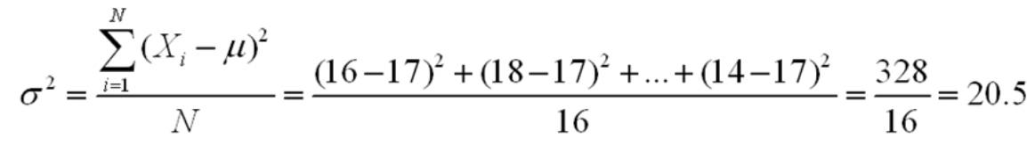 Bowerman - Chapter 02 #249
Difficulty: Medium
Learning Objective: 02-07 Compute the variance and standard deviation from raw data
 250.Determine the sample mean of the data 5,4,8,6,1,0,2,6. 
 
4Bowerman - Chapter 02 #250
Difficulty: Medium
Learning Objective: 02-06 Distinguish between a mean; a median; and a mode
 251.Determine the median of the data 2,4,6,8,10,12,14. 
 
8Bowerman - Chapter 02 #251
Difficulty: Medium
Learning Objective: 02-06 Distinguish between a mean; a median; and a mode
 252.Determine the mode of the data 2,4,6,2,5,6,2,9,4,5,2,1. 
 
2Bowerman - Chapter 02 #252
Difficulty: Medium
Learning Objective: 02-06 Distinguish between a mean; a median; and a mode
 253.Compute the sample standard deviation of the data 5,4,8,6,1,0,2,6. 
 
2.77Bowerman - Chapter 02 #253
Difficulty: Medium
Learning Objective: 02-07 Compute the variance and standard deviation from raw data
 254.What is the range of the following set of data: 3,7,2,1,8? 
 
7Bowerman - Chapter 02 #254
Difficulty: Easy
Learning Objective: 02-07 Compute the variance and standard deviation from raw data
 255.Calculate a one standard deviation tolerance interval for the data that has a sample mean of 28,475 and a standard deviation of 9,369. 
 
19,106 to 37,844
28,475 - 9,369 = 19,106
28,475 + 9,369 = 37,844Bowerman - Chapter 02 #255
Difficulty: Easy
Learning Objective: 02-07 Compute the variance and standard deviation from raw data
 256.Calculate a two standard deviation tolerance interval for the data that has a sample mean of 28,475 and a standard deviation of 9,369. 
 
9,737 to 47,213
28,475 - 2(9,369) = 9,737
28,475 + 2(9,369) = 47,213Bowerman - Chapter 02 #256
Difficulty: Easy
Learning Objective: 02-07 Compute the variance and standard deviation from raw data
 257.Calculate a three standard deviation tolerance interval for the data that has a sample mean of 28,475 and a standard deviation of 9,369. 
 
368 to 56,582
28,475 - 3(9,369) = 368
28,475 + 3(9,369) = 56,582Bowerman - Chapter 02 #257
Difficulty: Easy
Learning Objective: 02-07 Compute the variance and standard deviation from raw data
 258.If the median of a data set is 760 and the upper quartile is 950, and the lower quartile is 650, what is the interquartile range? 
 
300 Interquartile range = 950 - 650 = 300Bowerman - Chapter 02 #258
Difficulty: Medium
Learning Objective: N/A
 259.If the median of the data set is 40 and the upper quartile is 42 and the lower quartile is 37, what is the interquartile range? 
 
5 Interquartile range = 42 - 37 = 5Bowerman - Chapter 02 #259
Difficulty: Medium
Learning Objective: N/A
 260.Given a set of data with a mean of 150 and a standard deviation of 20. Using Chebyshev's Theorem, what is the minimum percentage of data between 110 and 190? 
 
75%

  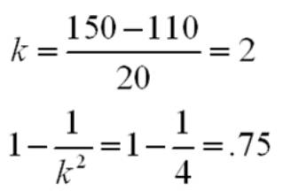 Bowerman - Chapter 02 #260
Difficulty: Hard
Learning Objective: 02-07 Compute the variance and standard deviation from raw data
 261.Given a set of data with mean of 150 and a standard deviation of 25. Using Chebyshev's Theorem, what is the minimum percentage of data between 75 and 225? 
 
88.89%

  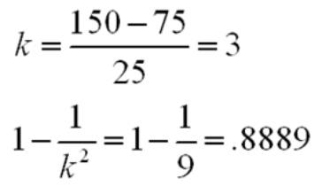 Bowerman - Chapter 02 #261
Difficulty: Hard
Learning Objective: 02-07 Compute the variance and standard deviation from raw data
 262.Determine the median of the data set 95,86,78,90,62,73,89,92,84,76. 
 
85Bowerman - Chapter 02 #262
Difficulty: Medium
Learning Objective: 02-06 Distinguish between a mean; a median; and a mode
 263.Compute the sample standard deviation of the data set 6,4,2,1,4,1 
 
2

  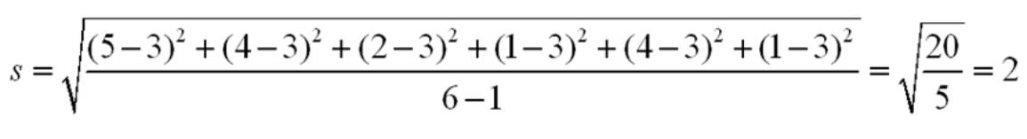 Bowerman - Chapter 02 #263
Difficulty: Medium
Learning Objective: 02-07 Compute the variance and standard deviation from raw data
 264.If 50 of 500 sampled customers said they would make a purchase of a new TV set, what is the sample proportion? 
 
10Bowerman - Chapter 02 #264
Difficulty: Easy
Learning Objective: N/A
 265.Describe the shape of a population distribution, if the median is greater than the mean. 
 
Skewed to the left, or negatively skewed.Bowerman - Chapter 02 #265
Difficulty: Medium
Learning Objective: 02-04 Differentiate between a symmetrical distribution and a positively or negatively skewed distribution
 266.In a normally distributed population, what tolerance interval contains 68.26 percent of all measurements? 
 
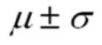 Bowerman - Chapter 02 #266
Difficulty: Medium
Learning Objective: 02-07 Compute the variance and standard deviation from raw data
 267.In a normally distributed population, what tolerance interval contains 95.44 percent of all measurements? 
 
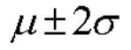 Bowerman - Chapter 02 #267
Difficulty: Medium
Learning Objective: 02-07 Compute the variance and standard deviation from raw data
 268.In a normally distributed population, what tolerance interval contains 99.73 percent of all measurements? 
 
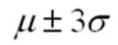 Bowerman - Chapter 02 #268
Difficulty: Medium
Learning Objective: 02-07 Compute the variance and standard deviation from raw data
 269.What are three important properties of any data set? 
 
central tendency, variation, and shapeBowerman - Chapter 02 #269
Difficulty: Hard
Learning Objective: 02-01 Explain what is demonstrated by a stem-and-leaf display that you have constructed
Learning Objective: 02-03 Identify when a histogram should be used
 270.If specifications for a process are (1.6, 1.8), and a 99.73 percent tolerance interval is (1.62, 1.83), is the process capable? 
 
NoBowerman - Chapter 02 #270
Difficulty: Medium
Learning Objective: N/A
 271.The average lateness for one of the top airline companies is 10 minutes. The variance of the lateness measure is calculated as 9. What is the coefficient of variation? 
 
30

  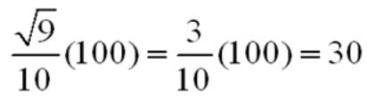 Bowerman - Chapter 02 #271
Difficulty: Medium
Learning Objective: N/A
 272.The average lateness for one of the top airline companies is 10 minutes. The variance of the lateness measure is calculated as 9. An airplane arrived 13 minutes after the stated arrival time. Calculate the Z-score for this particular airplane's lateness. 
 
1

  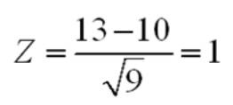 Bowerman - Chapter 02 #272
Difficulty: Medium
Learning Objective: 02-07 Compute the variance and standard deviation from raw data
 The average life of Canadian women is 73.75 years and the standard deviation of the women's life expectancy in Canada is 6.5 years.Bowerman - Chapter 02
 273.Using the Chebychev's theorem, determine the minimum percentage of women in Canada whose life expectancy is between 64 and 83.5 years. 
 
55.56%

  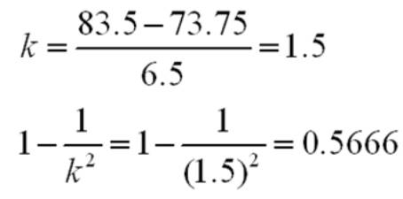 Bowerman - Chapter 02 #273
Difficulty: Hard
Learning Objective: 02-07 Compute the variance and standard deviation from raw data
 274.Based on Chebychev's inequality determine the upper and lower bounds on the average life expectancy of the Canadian women such that at least 90% of all population is included. 
 
53.2 to 94.3

  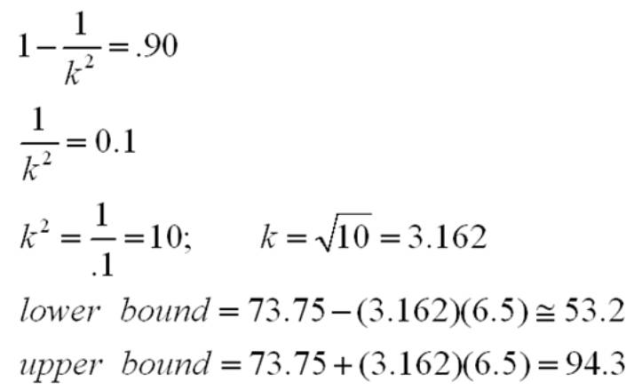 Bowerman - Chapter 02 #274
Difficulty: Hard
Learning Objective: 02-07 Compute the variance and standard deviation from raw data
 275.The average lateness for one of the top airline companies is 10 minutes. The variance of the lateness measure is calculated as 9. An airplane arrived 8.5 minutes after the stated arrival time. Calculate the Z-score for this particular airplane's lateness. 
 
-0.5

  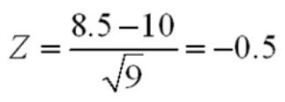 Bowerman - Chapter 02 #275
Difficulty: Medium
Learning Objective: 02-07 Compute the variance and standard deviation from raw data
 The following table shows the Price-to-Earnings ratio for a Stereo equipment manufacturing company between 1998 and 2002.

  Bowerman - Chapter 02
 276.Determine the percentage change in the P/E ratios from 1998 to 1999. 
 
17.74%

  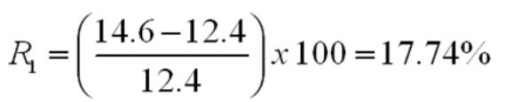 Bowerman - Chapter 02 #276
Difficulty: Medium
Learning Objective: N/A
 277.Determine the percentage change in the P/E ratios from 1999 to 2000. 
 
-23.97%

  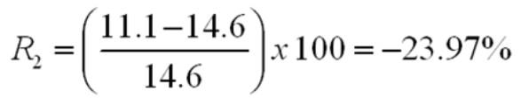 Bowerman - Chapter 02 #277
Difficulty: Medium
Learning Objective: N/A
 278.The following table shows the annual percentage growth rate for a Stereo equipment manufacturing company between 1998 and 2002. The of the P/E ratios are also calculated and given below:

  

Calculate the mean growth rate. 
 
-12.36%Bowerman - Chapter 02 #278
Difficulty: Easy
Learning Objective: N/A
 The following frequency table summarizes the ages of 64 shoppers at the local grocery store.

  Bowerman - Chapter 02
 279.Calculate the (approximate) sample mean for this data (mean for the grouped data). 
 
36.25 years

  

  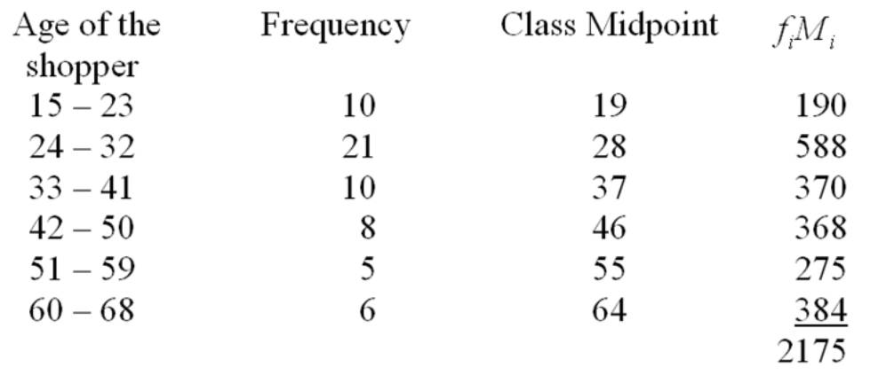 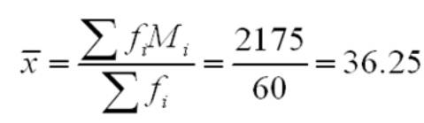 Bowerman - Chapter 02 #279
Difficulty: Medium
Learning Objective: N/A
 280.The sample mean for the above frequency table is calculated as 36.25. Calculate the (approximate) sample variance and standard deviation for this data set. 
 
184.1493 and 13.57

  

  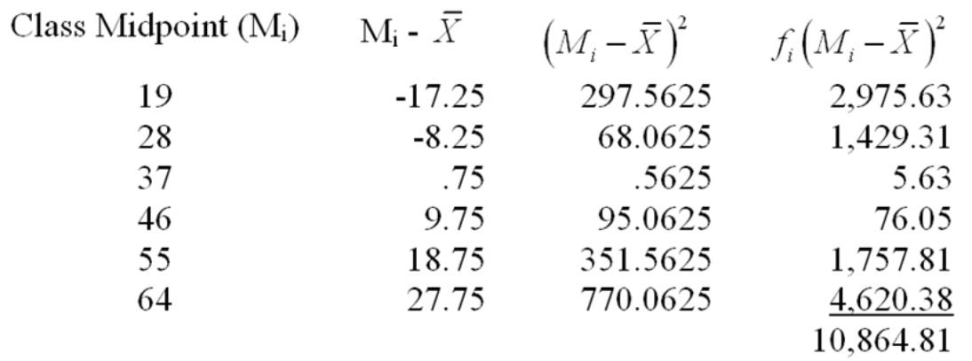 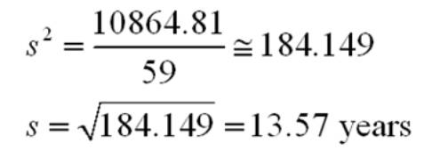 Bowerman - Chapter 02 #280
Difficulty: Medium
Learning Objective: N/A
 A CFO is looking at the percentage of a company's resources are spent on computing. The CFO samples companies in the pharmaceutical industry and developed the following stem-and-leaf display.

  Bowerman - Chapter 02
 281.What is the approximate shape of the distribution of the data? 
 
Skewed to the rightBowerman - Chapter 02 #281
Difficulty: Medium
Learning Objective: 02-04 Differentiate between a symmetrical distribution and a positively or negatively skewed distribution
 282.What is the smallest percent spent on computing? 
 
5.2Bowerman - Chapter 02 #282
Difficulty: Medium
Learning Objective: 02-03 Identify when a histogram should be used
 283.If a frequency histogram were to be created using these data, how many classes would you create? 
 
6Bowerman - Chapter 02 #283
Difficulty: Medium
Learning Objective: 02-02 Describe how a histogram is constructed
 284.Personnel managers usually want to know where a job applicant ranked in an entrance test for their company. With a score of 3.83, Michelle Robinson ranked above the 93rd percentile of the other applicants. What is the percentile rank of an applicant whose score was the median value? 
 
50thBowerman - Chapter 02 #284
Difficulty: Easy
Learning Objective: 02-06 Distinguish between a mean; a median; and a mode
 285.The Rivertown city council is attempting to choose one of two sites (A or B) as the location for its new emergency facility. After the new emergency facility becomes available for service, the current emergency facility will be shut down. The project manager has estimated the following response times in minutes from each of the proposed sites to the four areas that must be served by the emergency facility.

  

The number of emergency runs from the current emergency facility to each of the four areas over the past year is as follows:

  

Compute the weighted mean response time from both proposed locations and determine which proposed site should be selected for the new emergency facility. 
 
μA = 6.01, μB = 6.14, choose site A.

  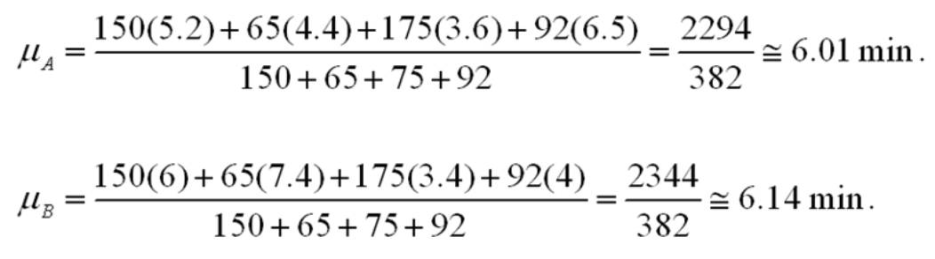 Bowerman - Chapter 02 #285
Difficulty: Hard
Learning Objective: N/A
 286.Consider the following data:

  

(a) Create a stem and leaf display for the sample.
(b) Describe the shape of the stem and leaf display.
(c) What is the mode?
(d) What is the media? 
 
(a) Stem and leaf of C1, N = 20 Leaf Unit = 0.10

  

(b) Single peaked, skewed to the right.
(c) 12.5
(d) 13.0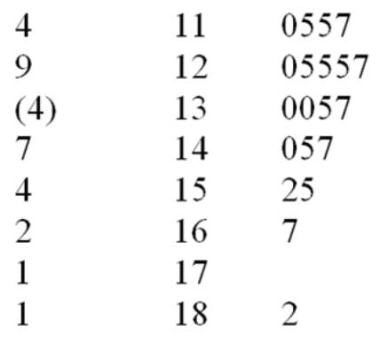 Bowerman - Chapter 02 #286
Difficulty: Hard
Learning Objective: 02-01 Explain what is demonstrated by a stem-and-leaf display that you have constructed
Learning Objective: 02-04 Differentiate between a symmetrical distribution and a positively or negatively skewed distribution
Learning Objective: 02-06 Distinguish between a mean; a median; and a mode
 Category# of QuestionsAccessibility: Keyboard Navigation202Bowerman - Chapter 02327Difficulty: Easy76Difficulty: Hard38Difficulty: Medium172Learning Objective: 02-01 Explain what is demonstrated by a stem-and-leaf display that you have constructed11Learning Objective: 02-02 Describe how a histogram is constructed19Learning Objective: 02-03 Identify when a histogram should be used8Learning Objective: 02-04 Differentiate between a symmetrical distribution and a positively or negatively skewed distribution11Learning Objective: 02-05 Define the term outlier24Learning Objective: 02-06 Distinguish between a mean; a median; and a mode51Learning Objective: 02-07 Compute the variance and standard deviation from raw data75Learning Objective: N/A96